PRIJEDLOG GODIŠNJEG PLANA UPRAVLJANJA DRŽAVNOM IMOVINOM ZA 2020. GODINUUvodMinistarstvo državne imovine (dalje u tekstu i kao: Ministarstvo ili MDI) izrađuje i predlaže Vladi Republike Hrvatske Godišnji plan upravljanja državnom imovinom sukladno članku 19. Zakona o upravljanju državnom imovinom (Narodne novine, br. 52/18., dalje u tekstu i kao: Zakon).Tri su ključna i međusobno povezana dokumenta upravljanja državnom imovinom iz nadležnosti Ministarstva normirana prethodno spomenutim Zakonom: Strategija upravljanja državnom imovinom, Godišnji plan upravljanja državnom imovinom, i Izvješće o provedbi Godišnjeg plana upravljanja državnom imovinom.Strategija kao dokument predstavlja okvir koherentnih strateških mjera, projekata i aktivnosti koje su usmjerene prema realizaciji razvojnog smjera upravljanja državnom imovinom kao i realizaciji strateških i posebnih ciljeva upravljanja državnom imovinom. Strategiju upravljanja državnom imovinom kao sektorsku strategiju donosi Hrvatski sabor na prijedlog Vlade Republike Hrvatske. Strategijom se određuju dugoročni ciljevi i smjernice upravljanja državnom imovinom uvažavajući gospodarske i razvojne prioritete Republike Hrvatske. U skladu sa člankom 18. Zakona o sustavu strateškog planiranja i upravljanja razvojem Republike Hrvatske (Narodne novine, br. 123/17.), sektorske strategije i višesektorske strategije izrađuju se ako je njihova izrada propisana posebnim zakonom ili obvezujućim pravnim aktom EU-a. Sukladno članku 18. Zakona o upravljanju državnom imovinom (Narodne novine, br. 52/18.), Strategija upravljanja državnom imovinom donosi se za razdoblje od 7 godina.Nacrt prijedloga Strategije upravljanja državnom imovinom za razdoblje 2019.-2025., čija je izrada pokrenuta u svibnju 2018. godine, usvojen je na 163. sjednici Vlade Republike Hrvatske 27. lipnja, 2019. godine. Dana 2. listopada 2019. godine Prijedlog Strategije upravljanja državnom imovinom za razdoblje 2019.-2025. izglasan je u Saboru. U smislu Zakona o upravljanju državnom imovinom (Narodne novine, br. 52/18.), imovina u vlasništvu Republike Hrvatske u Strategiji upravljanja državnom imovinom za razdoblje 2019.-2025. (Narodne novine, br. 96/19.)1 definira se kao državna imovina kojom upravlja Ministarstvo i Centar za restrukturiranje i prodaju (u daljnjem tekstu i kao: CERP), a u skladu sa odredbama istog Zakona, ministar nadležan za poslove državne imovine može odlukom povjeriti nekretnine u vlasništvu Republike Hrvatske iz članka 3. stavka 1. podstavka 3. Zakona na upravljanje trgovačkom društvu Državne nekretnine d.o.o. (dalje u tekstu i kao: DN d.o.o.).Sukladno članku 19. Zakona o upravljanju državnom imovinom Godišnji plan upravljanja državnom imovinom temelji se na Strategiji upravljanja državnom imovinom i objavljuje se u Narodnim novinama i na mrežnim stranicama Ministarstva. S tim u skladu godišnji planovi upravljanja državnom imovinom trebaju biti usklađeni sa Strategijom kojom se određuju dugoročni ciljevi i smjernice upravljanja državnom imovinom uvažavajući gospodarske i razvojne prioritete Republike Hrvatske, a obzirom da godišnji planovi operacionaliziraju elemente strateškog planiranja definiranih u Strategiji te isti trebaju sadržavati razrađene planirane mjere, projekte i aktivnosti u upravljanju pojedinim oblicima državne imovine na upravljanju u vlasništvu Republike Hrvatske.Dokument je dostupan na poveznici: https://narodne-novine.nn.hr/clanci/sluzbeni/2019_10_96_1863.html Slijedom iskazanog, Prijedlog Godišnjeg plana upravljanja državnom imovinom za 2020. godinu (dalje u tekstu i kao: prijedlog Plana) predstavlja dokument u kojem se putem mjera, projekata i aktivnosti razrađuju elementi strateškog planiranja postavljeni u Strategiji upravljanja državnom imovinom za razdoblje 2019.-2025.Također, za predložene aktivnosti u prijedlogu Plana definiraju se pokazatelji rezultata, mjerne jedinice za pokazatelje rezultata, kao i polazne i ciljane vrijednosti mjernih jedinica.Ministarstvo državne imovine, sukladno svom propisanom djelokrugu, pokrenulo je u lipnju i srpnju 2019. godine niz aktivnosti radi izrade Prijedloga Godišnjeg plana upravljanja državnom imovinom za 2020. godinu, a temeljem Nacrta prijedloga Strategije upravljanja državnom imovinom za sedmogodišnje razdoblje koji je usvojen je na 163. sjednici Vlade Republike Hrvatske 27. lipnja, 2019. godine.Sektor za strategiju, plan i izvještavanje, Služba za strateško planiranje i upravljanje projektima ovog Ministarstva glavni je koordinator izrade Prijedloga Godišnjeg plana upravljanja državnom imovinom, ali u istom su sudjelovale i sve ustrojstvene jedinice Ministarstva, Centra za restrukturiranje i prodaju te društva Državne nekretnine d.o.o. kao dionici procesa izrade ali i kasnije provedbe planskih dokumenata.Strateško usmjerenje upravljanja državnom imovinom2Strateško usmjerenje uključuje razvojni smjer kao i strateške ciljeve.Razvojni smjer je, prema članku 2. Zakona o sustavu strateškog planiranja i upravljanja razvojem Republike Hrvatske (Narodne novine, br. 123/17.) hijerarhijski najviši element strateškog okvira koji predstavlja osnovni okvir razvoja i kojim se ostvaruje vizija razvoja definirana u Nacionalnoj razvojnoj strategiji.Misija zrcali temeljnu svrhu koja treba biti jedinstvena te stvara kontekst u kojem se oblikuje vizija, definiraju strateški i posebni ciljevi te razvijaju mjere, projekti i aktivnosti.Misija Ministarstva državne imovine je stvoriti uvjete i izgraditi kapacitete koji će osigurati izradu kvalitetnih provedbenih propisa i ključnih dokumenata upravljanja i raspolaganja državnom imovinom te provedbu istih, a vezano uz organizirano, racionalno, razvidno i javno upravljanje i nadzor nad državnom imovinom i s njome povezanim obvezama u ime i za račun građana Republike Hrvatske, vođenje sveobuhvatne interne evidencije pojavnih oblika državne imovine kojom upravlja Ministarstvo, u službi gospodarskog rasta i zaštite nacionalnih interesa, poduzimanje potrebitih mjera za što učinkovitiju uporabu svih pojavnih oblika državne imovine, pronalaženje i implementacija sustavnih rješenja upravljanja državnom imovinom i optimalnih promjena koje mogu pridonijeti povećanju učinkovitosti ove javne usluge, uz visok stupanj profesionalnosti.Vizija, kao dio razvojnog smjera, ukazuje na kritičnu tranziciju iz sadašnjeg stanja u buduće stanje uz misiju i vrijednosti, a kroz dinamiku strategije.Prema Strategiji upravljanja državnom imovinom za razdoblje 2019.-2025.Dokument je dostupan na poveznici: https://narodne-novine.nn.hr/clanci/sluzbeni/2019_10_96_1863.htmlVizija Ministarstva državne imovine je sustavno, razvidno, optimalno i dugoročno održivo upravljanje imovinom u vlasništvu Republike Hrvatske, temeljeno na načelima odgovornosti, javnosti, ekonomičnosti i predvidljivosti, koje je u službi postizanja gospodarskih, infrastrukturnih i drugih strateških razvojnih ciljeva i zaštite nacionalnih interesa, sa svrhom očuvanja imovine i njene važnosti za život i rad postojećih i budućih naraštaja.Strateški cilj je, prema članku 2. Zakonu o sustavu strateškog planiranja i upravljanja razvojem Republike Hrvatske (Narodne novine, br. 123/17.) dugoročni, odnosno srednjoročni cilj kojim se izravno podupire ostvarenje razvojnog smjera. Strateški cilj predstavlja prijelaz vizije u zadane okvire djelovanja odnosno strateški cilj treba operacionalizirati strateško usmjerenje, uz racionalnu uporabu raspoloživih resursa. Uvažavajući općeprihvaćen i u međunarodnoj praksi primijenjen koncept da svaka demokratski izabrana vlast treba biti u potpunosti odgovorna građanima jer u njihovo ime i za njihov račun organizirano, racionalno i javno upravlja vrijednom državnom imovinom i s njome povezanim obvezama, s ciljem određivanja najproduktivnijih načina korištenja državne imovine, pretpostavka je očuvanja imovine u vlasništvu Republike Hrvatske, stvaranja dodatnih vrijednosti i ostvarivanja veće ekonomske koristi za potrebe sadašnjih i budućih naraštaja, u Strategiji upravljanja državnom imovinom za razdoblje 2019.-2025. postavljen je strateški cilj upravljanja državnom imovinom koji glasi: održivo, ekonomično i transparentno upravljanje i raspolaganje imovinom u vlasništvu Republike Hrvatske.Kaskadiranje strateškog cilja upravljanja državnom imovinom3Strateški cilj upravljanja državnom imovinom se kaskadira na sedam posebnih ciljeva upravljanja državnom imovinom. Poseban cilj je, prema članku 2. Zakona o sustavu strateškog planiranja i upravljanja razvojem Republike Hrvatske (Narodne novine, br. 123/17.) srednjoročni cilj definiran u nacionalnim planovima i planovima razvoja jedinica lokalne i područne (regionalne) samouprave kojim se ostvaruje strateški cilj iz strategije i poveznica s programom u državnom proračunu ili proračunu jedinice lokalne i područne (regionalne) samouprave. Posebni ciljevi upravljanja državnom imovinom kao i programiranje pripadajućih mjera, projekata i aktivnosti4 predstavljaju operacionalizaciju strategije upravljanja državnom imovinom.Posebni ciljevi impliciraju programiranje pripadajućih mjera, projekata i aktivnosti koje predstavljaju operacionalizaciju posebnog cilja kao i indirektnu operacionalizaciju strateškog cilja. Također, identificiraju se i pokazatelji ishoda5 za posebne ciljeve kako bi se pratila, izvješćivala i vrjednovala uspješnost u postizanju posebnih ciljeva upravljanja državnom imovinom te se identificiraju pokazatelji rezultata6 za mjere, projekte i aktivnosti.Prema Strategiji upravljanja državnom imovinom za razdoblje 2019.-2025. (Narodne novine, br. 96/19.)Prema članku 2. Zakonu o sustavu strateškog planiranja i upravljanja razvojem Republike Hrvatske (Narodne novine, br. 123/17.) mjere su skup međusobno povezanih aktivnosti i projekata u određenom upravnom području kojom se izravno ostvaruje posebni cilj, a neizravno se pridonosi ostvarenju strateškoga cilja. Aktivnost je niz specifičnih i međusobno povezanih radnji čija provedba izravno vodi ostvarenju mjere, a neizravno ostvarenju posebnoga cilja, dok je projekt niz međusobno povezanih aktivnosti koje se odvijaju određenim redoslijedom radi postizanja ciljeva unutar određenoga razdoblja i određenih financijskih sredstava. Prema članku 2. Zakonu o sustavu strateškog planiranja i upravljanja razvojem Republike Hrvatske (Narodne novine, br. 123/17.) pokazatelj ishoda je kvantitativni i kvalitativni mjerljivi podatak koji omogućuje praćenje, izvješćivanje i vrednovanje uspješnosti u postizanju utvrđenog posebnog cilja.Prema članku 2. Zakonu o sustavu strateškog planiranja i upravljanja razvojem Republike Hrvatske (Narodne novine, br. 123/17.) pokazatelj rezultata je kvantitativni i kvalitativni mjerljivi podatak koji omogućuje praćenje, izvješćivanje i vrednovanje uspješnosti u provedbi utvrđene mjere, projekta i aktivnosti.Kaskadiranje strateškog cilja upravljanja državnom imovinom7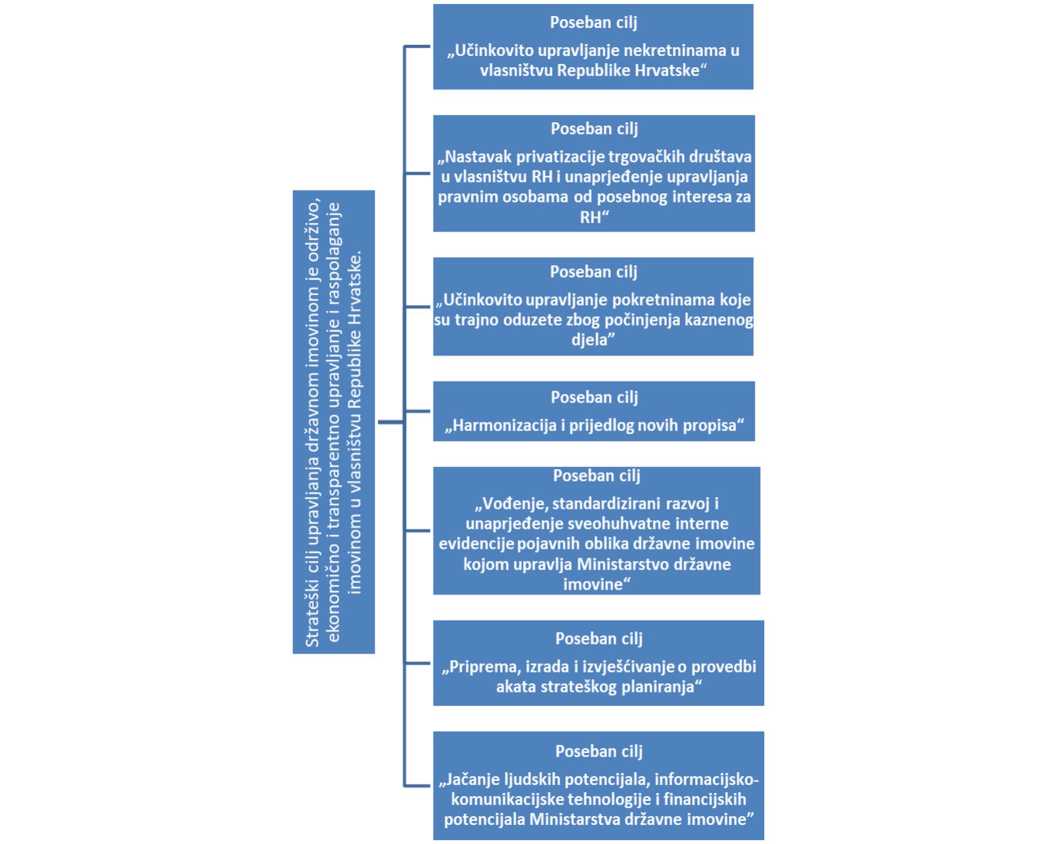 Prema Strategiji upravljanja državnom imovinom za razdoblje 2019.-2025.Posebni ciljevi i mjere - sistematizirani prikazU nastavku se navode posebni ciljevi i mjere te područja upravljanja koja posebni ciljevi obuhvaćaju u Godišnjem planu upravljanja državnom imovinom.Posebni ciljevi navedeni u nastavku i s njima povezane mjere definirani su u Strategiji upravljanja državnom imovinom za razdoblje 2019.-2025.- Poseban cilj 1 - „Učinkovito upravljanje nekretninama u vlasništvu Republike Hrvatske“ operacionalizira se putem sljedećih mjera:Smanjenje portfelja nekretnina kojim upravlja Ministarstvo državne imovine i CERP putem prodaje, razvrgnuća suvlasničkih zajednica i darovanjem u korist jedinica lokalne i područne (regionalne) samouprave.Rast investicijskih projekata za aktivaciju neiskorištene državne imovine putem osnivanja prava građenja, prava služnosti, darovanja, zakupa i dodjele na korištenje.8Stavljanje u funkciju nekretnina prenesenih na upravljanje DN d.o.o.Iako za pojedine pojavne oblike nisu primjenjivi svi vidovi upravljanja/raspolaganja navedeni u samom definicijskom određenju mjere, ista je postavljena sadržajno šire upravo kako bi bila standardizirana i primjenjiva za sve pojavne oblike nekretnina na upravljanju Ministarstva državne imovine i s njima povezane aktivnosti, a da ujedno direktno operacionalizira zadan posebni cilj, te indirektno i strateški cilj. U definiranju posebnog cilja „Učinkovito upravljanje nekretninama u vlasništvu Republike Hrvatske“ krenulo se od premise da su nekretnine u vlasništvu Republike Hrvatske prvorazredni kapital kojim treba raspolagati u svrhu ostvarivanja socijalnog, kulturnog i obrazovnog napretka i očuvanja za buduće generacije i jedan su od važnih resursa gospodarskog razvoja. Subjekti kojima je povjereno pravo upravljanja moraju osigurati da se sve aktivnosti upravljanja i raspolaganja odvijaju sukladno važećim zakonima i da budu usmjerene tome da doprinose najboljim rezultatima, pri čemu je važno dati prednost ekonomskoj utemeljenosti predloženih pravnih poslova s nekretninama.Područja upravljanja i pojavni oblici imovine koja ovaj poseban cilj obuhvaća u Godišnjem planu upravljanja državnom imovinom su:- upravljanje fondom stanova i poslovnih prostora od komercijalne djelatnosti te održavanje rezidencijalnih objekata i ostalih nekretnina u vlasništvu Republike Hrvatske kojima upravlja i raspolaže Ministarstvo državne imovine (nekretnine u vlasništvu Republike Hrvatske u skladu sa čl. 3. stavkom 1. podstavkom 3. Zakona, a koje su odlukom povjerene na upravljanje trgovačkom društvu Državne nekretnine d. o. o., prema članku 4., stavku 2. Zakona.)- upravljanje nefinancijskom državnom imovinom kojom upravlja Ministarstvo u smislu članka 3. Zakona, i to: građevinskim zemljištem i građevinama, posebnim dijelovima nekretnina, na kojima je uspostavljeno vlasništvo Republike Hrvatske; zemljištem na kojem se nalazi kamp, a na kojem je uspostavljeno vlasništvo Republike Hrvatske, neovisno o tome nalazi li se u građevinskoj zoni, na poljoprivrednom zemljištu te u šumi ili na šumskom zemljištu u vlasništvu Republike Hrvatske, pri čemu se zemljištem na kojem se nalazi kamp, smatraju i nekretnine koje su tako definirane posebnim propisom; planinarskim domom ili kućom s pripadajućim zemljištem koje služi redovitoj uporabi nekretnine, izgrađene na zemljištu uknjiženom kao vlasništvo Republike Hrvatske, neovisno o tome nalaze li se u građevinskoj zoni, na poljoprivrednom zemljištu te šumi ili šumskom zemljištu, ako u postupku pretvorbe društvenog vlasništva ili po posebnim propisima vlasništvo nisu stekle druge osobe- Poseban cilj 2 - „Nastavak privatizacije trgovačkih društava u vlasništvu RH i unaprjeđenje upravljanja pravnim osobama od posebnog interesa za RH“ operacionalizira se putem sljedećih mjera:Učinkovito smanjenje portfelja državne imovine kojom upravljaju Ministarstvo državne imovine i CERP.Jačanje efikasnosti poslovanja i praćenje poslovanja trgovačkih društava u državnom vlasništvu.Osiguranje daljnjeg razvoja i jačanje konkurentske pozicije pravnih osoba od posebnog interesa za Republiku Hrvatsku.Utvrđivanje kriterija za definiranje pravnih osoba od posebnog interesa za Republiku Hrvatsku.U definiranju ovog posebnog cilja i s njima povezanih mjera ključan je bio njihov direktan doprinos smanjenju proračunskog manjka i javnog duga te doprinos povećanju kreditnog rejtinga; smanjenju razine zaduženosti trgovačkih društava u državnom vlasništvu, a time i zaduženosti opće države te usmjeravanju i upošljavanju sredstava u prioritetne razvojne projekte Republike Hrvatske.Područja upravljanja koja ovaj poseban cilj obuhvaća u Godišnjem planu upravljanja državnom imovinom su:- upravljanje i raspolaganje državnom imovinom iz djelokruga i prema javnoj ovlasti Centra za restrukturiranje i prodaju, u skladu sa odredbama u članku 22 Zakona o upravljanju državnom imovinom (Narodne novine, br. 52/2018., dalje u tekstu i kao: Zakon)- upravljanje dionicama i udjelima u trgovačkim društvima od posebnog interesa za Republiku Hrvatsku i upravljanje osnivačkim pravima u pravnim osobama kojima je Republika Hrvatska osnivač, a koja su od posebnog interesa za RH, u skladu sa čl. 3. stavkompodstavkama 1. i 2. Zakona- Poseban cilj 3 - „Učinkovito upravljanje pokretninama koje su trajno oduzete zbog počinjenja kaznenog djela“ operacionalizira se putem sljedećih mjera:Smanjenje portfelja pokretnina putem prodaje.Aktivacija pokretnina putem predaje na uporabu, najma ili zakupa u skladu s namjenom trajno oduzete imovine.U definiranju posebnog cilja „Učinkovito upravljanje pokretninama koje su trajno oduzete zbog počinjenja kaznenog djela“, naglasak je stavljen na pokretnine u užem smislu, odnosno na trajno oduzeti gotovi novac i trajno oduzete pokretnine.Područja upravljanja koja dakle ovaj poseban cilj obuhvaća u Godišnjem planu upravljanja državnom imovinom je:- (Upravljanje) postupanje s privremeno ili stalno oduzetom imovinom u kaznenim i prekršajnim postupcima, u skladu sa člancima 59. - 62. Zakona- Poseban cilj 4 - „Harmonizacija i prijedlog novih propisa“ operacionalizira se putem sljedeće mjere:1. Predlaganje izmjena i dopuna važećih propisa te izrada prijedloga novih propisa za poboljšanje upravljanja državnom imovinomU definiranju posebnog cilja „Harmonizacija i prijedlog novih propisa“ krenulo se od kroz dosadašnje modele i regulaciju upravljanja imovinom u vlasništvu Republike Hrvatske uočene potrebe za ubrzanjem, pojednostavljenjem i povećanjem efikasnosti postupaka raspolaganja državnom imovinom. Harmoniziranje sustava upravljanja imovinom u vlasništvu Republike Hrvatske predstavlja kontinuirani proces, što zahtjeva stalnu analizu postojećeg stanja i provođenje dodatne regulacije u svrhu bolje aktivacije imovine. Navedeno se osobito odnosi na otklanjanje nedostataka u zakonodavnom okviru, uočavanje i otklanjanje dupliciranja poslova i preklapanja ovlasti od strane više tijela državne uprave, te u koordinaciji s tim tijelima, povećanje efikasnosti i ubrzavanja postupaka raspolaganja imovinom.- Poseban cilj 5 - „Vođenje, standardizirani razvoj i unaprjeđenje sveobuhvatne interne evidencije pojavnih oblika državne imovine kojom upravlja Ministarstvo državne imovine“ operacionalizirat će se putem sljedećih mjera:Funkcionalna uspostava Informacijskog sustava za upravljanje državnom imovinom (ISUDIO).9Uspostava sveobuhvatne interne evidencije pojavnih oblika državne imovine kojom upravlja Ministarstvo državne imovine.Uspostava modela za upravljanje učincima od upravljanja i raspolaganja državnom imovinom.Danom stupanja na snagu Zakona o Središnjem registru državne imovine (NN 112/18), 22. prosinca 2018. Središnji državni ured za razvoj digitalnog društva (SDURDD) postalo je nadležno tijelo za vođenje Središnjeg registra, odnosno preuzelo je od Ministarstva državne imovine poslove vođenja Središnjeg registra, opremu, pismohranu i drugu dokumentaciju Ministarstva vezanu za vođenje Središnjeg registra, sredstva za rad, financijska sredstva te prava i obveze Ministarstva državne imovine vezane za vođenje Središnjeg registra, kao i državne službenike Ministarstva državne imovine koji su obavljali preuzete poslove vezane za Središnji registar. Slijedom odredbi Zakona, Sporazum o preuzimanju opreme, pismohrane i druge dokumentacije za vođenje Središnjeg registra državne imovine, sredstava za rad, financijskih sredstava te prava i obveza za vođenje Središnjeg registra, potpisan je od strane SDURDD i MDI-a u veljači 2019., a potom je potpisan i Zapisnik o primopredaji Središnjeg registra državne imovine.U definiranju posebnog cilja „Vođenje, standardizirani razvoj i unaprjeđenje sveobuhvatne interne evidencije pojavnih oblika državne imovine kojom upravlja Ministarstvo državne imovine“ interna evidencija državne imovine kao upravljački sustav koji omogućava kvalitetno i razvidno donošenje odluka o načinima upravljanja državnom imovinom kojom upravlja Ministarstvo državne imovine, kao i interne evidencije drugih tijela kojima je povjereno pravo i obveza upravljanja državnom imovinom, ujedno su i infrastrukturna pretpostavka sveobuhvatne evidencije državne imovine u Središnjem registru državne imovine. Upravo je člankom 55. Zakona o upravljanju državnom imovinom definirano kako će Ministarstvo voditi evidenciju o imovini kojom upravlja, a koja će činiti i sastavni dio Središnjeg registra državne imovine, obzirom na obvezu dostave podataka u smislu Zakona o Središnjem registru državne imovine.- Poseban cilj 6 - „Priprema, izrada i izvješćivanje o provedbi akata strateškog planiranja“ operacionalizirat će se putem sljedeće mjere:1. Poboljšanje upravljanja državnom imovinom putem akata strateškog planiranja.Provedba ovog posebnog cilja predstavlja kontinuitet dosadašnjih višegodišnjih aktivnosti Ministarstva državne imovine u izradi akata strateškog planiranja i izvještajima o provedbi istih, ujedno i javno dostupnim dokumentima. Također, provedba ovog posebnog cilja, će obzirom na vrlo aktivno višemjesečno i višegodišnje sudjelovanje predstavnika Ministarstva državne imovine u međuresornim radnim skupinama za izradu Nacionalne razvojne strategijeRH 2030 te u radu Mreže koordinatora za strateško planiranje, imati značaj u daljnjem ustroju sustava strateškog planiranja na nacionalnoj razini te će imati usku poveznicu sa sadržajem više akata strateškog planiranja od nacionalnog značaja.- Poseban cilj 7 - „Jačanje ljudskih potencijala, informacijsko-komunikacijske tehnologije i financijskih potencijala Ministarstva državne imovine“ operacionalizirat će se putem sljedećih mjera:1. Strateško upravljanje ljudskim potencijalima2. Unaprjeđenje informatizacije i digitalizacije.3. Unaprjeđenje financijskog upravljanja.Poseban cilj „Jačanje ljudskih potencijala, informacijsko-komunikacijske tehnologije i financijskih potencijala Ministarstva državne imovine“ identificiran je kao podrška za uspješnu implementaciju prethodno opisanih ciljeva Strategije upravljanja državnom imovinom za razdoblje 2019. - 2025.Pregled posebnih ciljeva i mjera* Polaznu vrijednost pokazatelja rezultata predstavlja ciljana vrijednost za 2019. godinu iz Prijedloga godišnjeg plana upravljanja državnom imovinom za 2019. godinu, vrijednosti u zagradama odnose se na ostvarene vrijednosti za period 01.01.-31.08.2019., ciljana vrijednost predstavlja planiranu vrijednost na dan 31.12.2020.** Vrijednost je izražena u kumulativu*** DKP je skraćenica za diplomatsko konzularna predstavništva            * Polaznu vrijednost pokazatelja rezultata predstavlja ciljana vrijednost za 2019. godinu iz Prijedloga godišnjeg plana upravljanja državnom imovinom za 2019. godinu, vrijednosti u zagradama odnose se na ostvarene vrijednosti za period 01.01.-31.08.2019., ciljana vrijednost               predstavlja planiranu vrijednost na dan 31.12.2020.           ** Novouvedeni pokazatelji, polaznu vrijednost predstavlja vrijednost ostvarena za razdoblje 01.01.-31.08.2019.           *** Mjerna jedinica predstavlja zbroj ugovora sa i bez naknade* Polaznu vrijednost pokazatelja rezultata predstavlja ciljana vrijednost za 2019. godinu iz Prijedloga godišnjeg plana upravljanja državnom imovinom za 2019. godinu, vrijednosti u zagradama odnose se na ostvarene vrijednostiza period 01.01.-31.08.2019., ciljana vrijednost predstavlja planiranu vrijednost na dan 31.12.2020.** Vrijednost uključuje 2 kupoprodajna ugovora za hotele u iznosu od 57.596.000 HRK*Polaznu vrijednost pokazatelja rezultata predstavlja ciljana vrijednost za 2019. godinu iz Prijedloga godišnjeg plana upravljanja državnom imovinom za 2019. godinu, vrijednosti u zagradama odnose se na ostvarene vrijednostiza period 01.01.-31.08.2019., ciljana vrijednost predstavlja planiranu vrijednost na dan 31.12.2020.* Polaznu vrijednost pokazatelja rezultata predstavlja ciljana vrijednost za 2019. godinu iz Prijedloga godišnjeg plana upravljanja državnom imovinom za 2019. godinu, osim ako nije drugačije navedeno u sadržaju tablice, ciljana vrijednost predstavlja planiranu vrijednost na dan 31.12.2020.**  U trenutku pisanja ovog prijedloga Plana MDI na upravljanju drži 12 kampova, a dodatnih 77 namjerava se steći do kraja 2019.godine ili u 2020. godini temeljem Zakona o neprocijenjenom građevinskom zemljištu koji je u postupku donošenja. Polazna vrijednost od 89 kampova na upravljanju kod Ministarstva državne imovine (ciljana vrijednost za 2019. godinu) iskazana u prijedlogu Godišnjeg plana upravljanja državnom imovinom za 2019. godinu bila je uvjetovana donošenjem Zakona o neprocijenjenom građevinskom zemljištu u 2019. godini.*** Na dan 31.08.2019. Ministarstvo državne imovine  bilježi sklopljenih 10 ugovora o zakupu kampa, a za dva kampa je naplatilo korištenje u 2019. godini. U 2020. godini očekuje se sklapanje jednog ugovora o zakupu, dok se jedan kamp, odnosno manjinski suvlasnički udio u kampu, namjerava prodati neposrednom korisniku. Napominjemo da se dodatna 77 kampa koji će također bit predmet sklapanja ugovora o zakupu, namjeravaju steći do kraja 2019.godine ili u 2020. godini temeljem Zakona o neprocijenjenom građevinskom zemljištu koji je u postupku donošenja, te nisu uključeni u kumulativ iskazane ciljane vrijednost za ovaj pokazatelj. **** Riječ je o  ugovorima o zakupu na 5 godina.***** Riječ je o naplaćenom iznosu za  korištenje kampova u 2019. godini (stanje na dan 31.8.2019.). Naplata istog iznosa očekuje se i u 2020. godini, obzirom da je riječ o iznosu zakupnine temeljem ugovora sklopljenog na 5 godina.******Vođenje i održavanje uspostavljene cjelovite i sistematizirane evidencije kampova u vlasništvu ili suvlasništvu RH podrazumijeva poduzimanje svih radnji u svrhu vođenja evidencije Ministarstva državne imovine , čl. 55 ZUDI-a, Pravilnik o načinu vođenja evidencije državne imovine (NN 101/18)*Polaznu vrijednost pokazatelja rezultata predstavlja ciljana vrijednost za 2019. godinu iz Prijedloga godišnjeg plana upravljanja državnom imovinom za 2019. godinu, vrijednosti u zagradama odnose se na ostvarene vrijednostiza period 01.01.-31.08.2019., ciljana vrijednost predstavlja planiranu vrijednost na dan 31.12.2020.* Polaznu vrijednost pokazatelja rezultata predstavlja ciljana vrijednost za 2019. godinu iz Prijedloga godišnjeg plana upravljanja državnom imovinom za 2019. godinu, vrijednosti u zagradama odnose se na ostvarene vrijednostiza period 01.01.-31.08.2019., ciljana vrijednost predstavlja planiranu vrijednost na dan 31.12.2020.Nastavak privatizacije trgovačkih društava u vlasništvu RH i unaprjeđenje upravljanja pravnim osobama od posebnog interesa za RH*  Polaznu vrijednost pokazatelja rezultata predstavlja ciljana vrijednost za 2019. godinu iz Prijedloga godišnjeg plana upravljanja državnom imovinom za 2019. godinu, ciljana vrijednost predstavlja planiranu vrijednost na dan 31.12.2020.**Usklađeno sa NPR 2019. ***U 2020. godini predviđeni su prihodi od prodaje Brodarskog instituta i Croatia osiguranja ako se prethodno osigura potrebna izmjena zakonskih propisa vezano za prodaju dionica Croatia osiguranjaUčinkovito upravljanje pokretninama koje su trajno oduzete zbog počinjenja kaznenog djela            * Polaznu vrijednost pokazatelja rezultata predstavlja ciljana vrijednost za 2019. godine iz Prijedloga godišnjeg plana upravljanja državnom imovinom za 2019. godinu, ciljana vrijednost predstavlja planiranu vrijednost na dan 31.12.2020.Harmonizacija i prijedlog novih propisa*  Polaznu vrijednost pokazatelja rezultata predstavlja ciljana vrijednost za 2019.g. iz Prijedloga godišnjeg plana upravljanja državnom imovinom za 2019. godinu, ciljana vrijednost predstavlja planiranu vrijednost na dan 31.12.2020.**Zakonski akti koji ulaze u polaznu vrijednost su: Zakon o upravljanju državnom imovinom (NN 52/18), Zakon o središnjem registru državne imovine (NN 112/18), Uredba o uvjetima za izbor i imenovanje članova nadzornih odbora i uprava pravnih osoba od posebnog interesa za Republiku Hrvatsku i načinu njihovih izbora (NN 12/19), Uredba o darovanju nekretnina u vlasništvu Republike Hrvatske (NN 95/18), Uredba o postupcima koji prethode sklapanju pravnih poslova raspolaganja nekretninama u vlasništvu Republike Hrvatske u svrhu osnivanja prava građenja i prava služnosti (NN 95/18), Uredba o postupcima koji prethode sklapanju pravnih poslova raspolaganja nekretninama u vlasništvu Republike Hrvatske u svrhu dodjele na uporabu nekretnina za potrebe tijela državne uprave ili drugih tijela korisnika državnog proračuna te drugih osoba (NN 95/18), Uredba o postupcima koji prethode sklapanju pravnih poslova raspolaganja nekretninama u vlasništvu Republike Hrvatske u svrhu prodaje, razvrgnuća suvlasničke zajednice, zamjene, davanja u zakup ili najam te o postupcima u vezi sa stjecanjem nekretnina i drugih stvarnih prava u korist Republike Hrvatske (NN 95/18), Uredba o načinima raspolaganja dionicama i udjelima (NN 95/18), Uredba o uvjetima i načinima upravljanja privremeno oduzetom imovinom u kaznenom postupku (NN 103/18), Zakon o neprocijenjenom građevinskom zemljištu, Zakon o izmjenama i dopunama Zakona o upravljanju državnom imovinom, Uredba o uvjetima i kriterijima za dodjelu na korištenje službenih stanova državnim dužnosnicima, Uredba o ustrojstvu i načinu vođenja, sadržaju Središnjeg registra i načinu prikupljanja podataka za Središnji registar *** Odnosi se na izmjene i dopune Zakona o upravljanju državnom imovinom i Zakon o neprocijenjenom građevinskom zemljištu****4 Stručne radne skupine (svaki ponedjeljak) x 48 tjedanaVođenje, standardizirani razvoj i unaprjeđenje sveobuhvatne interne evidencije pojavnih oblika državne imovine kojom upravlja Ministarstvo državne imovine* Polaznu vrijednost pokazatelja rezultata predstavlja ciljana vrijednost za 2019. godinu iz Prijedloga godišnjeg plana upravljanja državnom imovinom za 2019. godinu, ciljana vrijednost predstavlja planiranu vrijednost na dan 31.12.2020.** Danom stupanja na snagu Zakona o Središnjem registru državne imovine, 22.12.2018. (NN 112/18) Središnji državni ured za razvoj digitalnog društva (SDURDD) postalo je nadležno tijelo za vođenje Središnjeg registra, odnosno preuzima od Ministarstva državne imovine poslove vođenja Središnjeg registra, opremu, pismohranu i drugu dokumentaciju Ministarstva vezanu za vođenje Središnjeg registra, sredstva za rad, financijska sredstva te prava i obveze Ministarstva državne imovine vezane za vođenje Središnjeg registra, kao i državne službenike Ministarstva državne imovine koji su obavljali preuzete poslove vezane za Središnji registar. Slijedom odredbi Zakona, Sporazum o preuzimanju opreme, pismohrane i druge dokumentacije za vođenje Središnjeg registra državne imovine, sredstava za rad, financijskih sredstava te prava i obveza za vođenje Središnjeg registra, potpisan je od strane SDURDD i MDI-a u veljači 2019., a potom je potpisan i Zapisnik o primopredaji Središnjeg registra državne imovine.*** Vrijednosti su izražene u kumulativima.**** Ove polazne i ciljane vrijednosti nisu sveobuhvatne za sve pojavne oblike imovine na upravljanju MDI obzirom da je riječ o kompletiranju podataka u internoj evidenciji prethodno slanju podataka u Središnji registar državne imovine.***** Ove polazne i ciljane vrijednosti su sveobuhvatne za sve pojavne oblike imovine na upravljanju MDI obzirom da podatke u Središnji registar državne imovine dostavlja MDI kao institucija odnosno kao obveznik dostave podataka, ****** Člankom 5. Zakona određeni su ciljevi vođenja Središnjeg registra i između ostalih i cilj "praćenje koristi i učinaka upravljanja pojavnim oblicima imovine iz članka 2. stavka 2. Zakona."Priprema, izrada i izvješćivanje o provedbi akata strateškog planiranja* Polaznu vrijednost pokazatelja rezultata predstavlja ciljana vrijednost za 2019. godine iz Prijedloga godišnjeg plana upravljanja državnom imovinom za 2019. godinu, ciljana vrijednost predstavlja planiranu vrijednost na dan 31.12.2020.**U skladu s prijelaznim i završnim odredbama Zakona o sustavu strateškog planiranja i upravljanja razvojem Republike Hrvatske (NN 123/17.) - Članak 50., stavak (2) Akti strateškog planiranja iz članaka 18., 19., 23. i 25. Zakona, a koji imaju rok važenja nakon 31. prosinca 2020., uskladit će se s odredbama ovoga Zakona do 31. prosinca 2020. Isto će možebitno zahtijevati izmjene u pogledu ročnosti akta strateškog planiranja te strukturu sadržaja istog, kao i moguće izmjene članka 18., stavka 1., Zakona o upravljanju državnom imovinom (NN 52/18) odnosno uskladbu istog s odredbama Zakona o sustavu strateškog planiranja i upravljanja razvojem RH.***Izrada Izvješća o upravljanju državnom imovinom za 2018. i 2019. godinu, te prihvaćanje istog Zaključkom Koordinacije za upravljanje državnom imovinom Vlade Republike Hrvatske, po "modelu" Izvješća o upravljanju državnom imovinom za 2016. i 2017. godinu, a koje je prihvaćeno Zaključkom Koordinacije za upravljanje državnom imovinom Vlade RH održanoj dana 29. listopada 2018. godine, aktom KLASE: 022-03/18-07/471, URBROJ: 50301-26/09-18-2.****U skladu sa Zakonom o sustavu strateškog planiranja i upravljanja razvojem, akti strateškog planiranja od nacionalnog značaja su i provedbeni programi središnjih tijela državne uprave (članak 16), a čelnik središnjeg tijela državne uprave ih donosi najkasnije 120 dana od dana stupanja na dužnost Vlade (članak 21), te su tijela zadužena za izradu akata planiranja iz članka 21. Zakona dužna primjenjivati odredbe Zakona od 1. siječnja 2020., odnosno na kratkoročne akte strateškog planiranja koji se pripremaju za razdoblje važenja od 1. siječnja 2021.***** Napomena: Na stranicama Hrvatska2030 stoji da će NRS 2030 Sabor donijeti do kraja 2019:- https://www.hrvatska2030.hr/plan-izrade/- https://www.hrvatska2030.hr/wp-content/uploads/2017/12/Plan-izrade-NRS-a.pdf Obzirom na aktivnosti u tijeku, izgledno je kašnjenje u izradi i donošenju predmetnog dokumenta.Jačanje ljudskih potencijala, informacijsko-komunikacijske tehnologije i financijskih potencijala Ministarstva državne imovine           *Polaznu vrijednost pokazatelja rezultata predstavlja ciljana vrijednost za 2019. godinu iz Prijedloga godišnjeg plana upravljanja državnom imovinom za 2019. godinu, ciljana vrijednost predstavlja planiranu vrijednost na dan 31.12.2020.STRATEŠKI CILJ UPRAVLJANJA DRŽAVNOM IMOVINOMODRŽIVO, EKONOMIČNO I TRANSPARENTNO UPRAVLJANJE I RASPOLAGANJE IMOVINOM U VLASNIŠTVU REPUBLIKE HRVATSKEPOSEBNI CILJEVIMJEREPoseban cilj 1Učinkovito upravljanje nekretninama u vlasništvu Republike HrvatskeSmanjenje portfelja nekretnina kojim upravlja Ministarstvo državne imovine i CERP putem prodaje, razvrgnuća suvlasničkih zajednica i darovanjem u korist jedinica lokalne i područne (regionalne) samouprave.Poseban cilj 1Učinkovito upravljanje nekretninama u vlasništvu Republike HrvatskeRast investicijskih projekata za aktivaciju neiskorištene državne imovine putem osnivanja prava građenja, prava služnosti, darovanja, zakupa i dodjele na korištenje.Poseban cilj 1Učinkovito upravljanje nekretninama u vlasništvu Republike HrvatskeStavljanje u funkciju nekretnina prenesenih na upravljanje DN d.o.o.Poseban cilj 2Nastavak privatizacije trgovačkih društava u vlasništvu RH i unaprjeđenje upravljanja pravnim osobama od posebnog interesa za RHUčinkovito smanjenje portfelja državne imovine kojom upravljaju Ministarstvo državne imovine i CERPPoseban cilj 2Nastavak privatizacije trgovačkih društava u vlasništvu RH i unaprjeđenje upravljanja pravnim osobama od posebnog interesa za RHJačanje efikasnosti poslovanja i praćenje poslovanja trgovačkih društava u državnom vlasništvuPoseban cilj 2Nastavak privatizacije trgovačkih društava u vlasništvu RH i unaprjeđenje upravljanja pravnim osobama od posebnog interesa za RHOsiguranje daljnjeg razvoja i jačanje konkurentske pozicije pravnih osoba od posebnog interesa za Republiku HrvatskuPoseban cilj 2Nastavak privatizacije trgovačkih društava u vlasništvu RH i unaprjeđenje upravljanja pravnim osobama od posebnog interesa za RHUtvrđivanje kriterija za definiranje pravnih osoba od posebnog interesa za RepublikuHrvatskuPoseban cilj 3Učinkovito upravljanje pokretninama koje su trajno oduzete zbog počinjenja kaznenog djelaSmanjenje portfelja pokretnina putem prodajePoseban cilj 3Učinkovito upravljanje pokretninama koje su trajno oduzete zbog počinjenja kaznenog djelaAktivacija pokretnina putem predaje na uporabu, najma ili zakupa u skladu s namjenom trajno oduzete imovinePoseban cilj 4Harmonizacija i prijedlog novih propisaPredlaganje izmjena i dopuna važećih propisa te izrada prijedloga novih propisa za poboljšanje upravljanja državnom imovinomPoseban cilj 5Vođenje, standardizirani razvoj i unaprjeđenje sveobuhvatne interne evidencije pojavnih oblika državne imovine kojom upravlja Ministarstvo državne imovineFunkcionalna uspostava Informacijskog sustava za upravljanje državnom imovinom(ISUDIO)Poseban cilj 5Vođenje, standardizirani razvoj i unaprjeđenje sveobuhvatne interne evidencije pojavnih oblika državne imovine kojom upravlja Ministarstvo državne imovineUspostava sveobuhvatne interne evidencije pojavnih oblika državne imovine kojom upravlja Ministarstvo državne imovinePoseban cilj 5Vođenje, standardizirani razvoj i unaprjeđenje sveobuhvatne interne evidencije pojavnih oblika državne imovine kojom upravlja Ministarstvo državne imovineUspostava modela za upravljanje učincima od upravljanja i raspolaganja državnom imovinomPoseban cilj 6Priprema, izrada i izvješćivanje o provedbi akata strateškog planiranjaPoboljšanje upravljanja državnom imovinom putem akata strateškog planiranjaPoseban cilj 7Jačanje ljudskih potencijala, informacijsko- komunikacijske tehnologije i financijskih potencijala Ministarstva državne imovineStrateško upravljanje ljudskim potencijalimaPoseban cilj 7Jačanje ljudskih potencijala, informacijsko- komunikacijske tehnologije i financijskih potencijala Ministarstva državne imovineUnaprjeđenje informatizacije i digitalizacijePoseban cilj 7Jačanje ljudskih potencijala, informacijsko- komunikacijske tehnologije i financijskih potencijala Ministarstva državne imovineUnaprjeđenje financijskog upravljanjaPRILOG 1: POSEBAN CILJ 1. Učinkovito upravljanje nekretninama u vlasništvu Republike HrvatskeRazdoblje: siječanj - prosinac 2020.PRILOG 1: POSEBAN CILJ 1. Učinkovito upravljanje nekretninama u vlasništvu Republike HrvatskeRazdoblje: siječanj - prosinac 2020.PRILOG 1: POSEBAN CILJ 1. Učinkovito upravljanje nekretninama u vlasništvu Republike HrvatskeRazdoblje: siječanj - prosinac 2020.PRILOG 1: POSEBAN CILJ 1. Učinkovito upravljanje nekretninama u vlasništvu Republike HrvatskeRazdoblje: siječanj - prosinac 2020.PRILOG 1: POSEBAN CILJ 1. Učinkovito upravljanje nekretninama u vlasništvu Republike HrvatskeRazdoblje: siječanj - prosinac 2020.PRILOG 1: POSEBAN CILJ 1. Učinkovito upravljanje nekretninama u vlasništvu Republike HrvatskeRazdoblje: siječanj - prosinac 2020.PRILOG 1: POSEBAN CILJ 1. Učinkovito upravljanje nekretninama u vlasništvu Republike HrvatskeRazdoblje: siječanj - prosinac 2020.PRILOG 1: POSEBAN CILJ 1. Učinkovito upravljanje nekretninama u vlasništvu Republike HrvatskeRazdoblje: siječanj - prosinac 2020.Stanovi, poslovni prostori i rezidencijalni objekti u vlasništvu RHStanovi, poslovni prostori i rezidencijalni objekti u vlasništvu RHStanovi, poslovni prostori i rezidencijalni objekti u vlasništvu RHpreneseni na upravljanje društvupreneseni na upravljanje društvu Državne nekretnine d.o.o. (DN d.o.o.) Državne nekretnine d.o.o. (DN d.o.o.) Državne nekretnine d.o.o. (DN d.o.o.)PRAVNO/UPRAVNI INSTRUMENTIAKTIVNOSTI/MJERNA JEDINICA ZAPOLAZNA I CILJANAMJERAPRAVNO/UPRAVNI INSTRUMENTIAKTIVNOSTI/OPIS AKTIVNOSTIPOKAZATELJI REZULTATAMJERNA JEDINICA ZAVRIJEDNOST MJERNEPROJEKTOPIS PROJEKTAPROVEDBE MJERENAČIN OSTVARENJAPOKAZATELJJEDINICE*REZULTATAJEDINICE*Zakon o upravljanju državnomPolazna: 5.976imovinom (NN 52/18)Broj nekretnina na upravljanjuBroj(5.923)Ciljana: 6.207**Zakon o zakupu i kupoprodaji poslovnoga prostora (NN 125/11,(5.923)Ciljana: 6.207**Zakon o zakupu i kupoprodaji poslovnoga prostora (NN 125/11,64/15 i 112/18)Broj nekretnina u najmu/zakupuBrojPolazna: 5.350(5.316)Odluke temeljem Zakona oAžuriranje internihBroj nekretnina u najmu/zakupuCiljana: 5.678**izmjenama i dopunama Zakona oevidencija nekretninaPolazna: 618zakupu i kupoprodaji poslovnoga prostora (NN 112/18)evidencija nekretninaBroj praznih nekretnina po kategorijamaBroj(599)Ciljana: 521**Izrada višegodišnjeg programa upravljanjaProjekti revitalizacije / sanacije se odnose uz obnovu rezidencija, kaoZakon o najmu stanovaPostotak nekretnina uPolazna: 90(90)rezidencijalnih i nekretnina s posebnomProjekti revitalizacije / sanacije se odnose uz obnovu rezidencija, kaoStavljanje u funkciju(NN 91/96, 48/98, 66/98, 22/06, 68/18)1. Komercijalizacijanajmu/zakupu u odnosu na ukupan broj nekretnina%Polazna: 90(90)namjenom - prikupljanje i analiza dokumentacijenpr. obnova krova, obnova vanjske stolarije,nekretnina prenesenih na upravljanje DNZakon o zaštiti i očuvanju kulturnihstanova, poslovnih prostora ikojima se upravljaCiljana: 91postojećeg stanjaobnova pročelja, sanacija vlage, sanacijad.o.o.dobara (NN 69/99, 151/03, 157/03, 100/04, 87/09, 88/10, 61/11, 25/12,rezidencijalnih objekataBroj obavljenih očevida,Revitalizacija rezidencije Visoka 22, Zagreb Revitalizacija Vile Kaštel Revitalizacija Bijele vile Revitalizacija - ostale vilesustava grijanja, geodetska snimanja,136/12, 157/13, 152/14,98/15, 44/17, 90/18)Uredba o mjerilima i kriterijimaSvakodnevni izvidi i obilasci nekretnina s namjerom utvrđivanja trenutačnih korisnikautvrđivanje korisnika i drugih aktivnosti po kategorijama (poslovni prostori/stanovi/stanovi zaBrojPolazna: 4.757(3.571)Ciljana: 6.957**Revitalizacija rezidencije Visoka 22, Zagreb Revitalizacija Vile Kaštel Revitalizacija Bijele vile Revitalizacija - ostale vilegeomehanička ispitivanja, uređenje interijera i eksterijera, ovisno o stručnomdodjele na korištenje nekretnina zaslužbene potrebe)mišljenju za svakupotrebe tijela državne uprave ili drugih tijela korisnika državnog proračuna te drugih osoba (nova u postupku izrade)Izrada procjene tržišneBrojPolazna: 674pojedinu vilu.vrijednosti i visineBroj izrađenih procjenaBroj(416)Odluka o visini naknade zazakupa/najma/naknadeCiljana: 988**korištenje rezidencijalnih objekata u vlasništvu Republike Hrvatske(18. srpnja 2018.; 11. travnja 2019.)Broj energetski certificiranihBrojPolazna: 957Energetsko certificiranjenekretninaBroj(1.022)Ciljana: 1.645**Stavljanje u funkciju nekretnina prenesenih na upravljanje DN d.o.o. - nastavakUredba o određivanju štićenih osoba, objekata i prostora te provođenju njihove zaštite i osiguranja (NN 46/13, 151/14, 10/16, 99/16)1. Komercijalizacija stanova, poslovnih prostora i rezidencijalnih objekataKontinuirano objavljivanje javnih natječajaOdržavanje nekretninaBroj nekretnina (poslovni prostori/stanovi) koji su pripremljeni za objavu na natječajuBroj objavljenih natječaja po kategorijama i broj nekretninaVrijednost uložena u održavanje po kategorijama nekretninaBrojBrojVrijednostHRKPolazna: 180(96)Ciljana: 180Polazna: 6(5)Ciljana: 6Polazna:2.539.400(1.972.481)Ciljana:2.671.000Stavljanje u funkciju nekretnina prenesenih na upravljanje DN d.o.o. - nastavakZakon o vlasništvu i drugim stvarnim pravima (NN 91/96, 68/98, 137/99, 22/00, 73/00, 129/00, 114/01, 79/06, 141/06, 146/08, 38/09, 153/09, 143/12, 152/14, 81/15, 94/17)Zakon o prostornom uređenju (NN 153/13, 65/17, 39/19)Zakon o gradnji (NN 153/13, 20/17, 39/19)Zakon o energetskoj učinkovitosti (NN 127/14, 116/18)Podzakonski propisi koji reguliraju energetsko certificiranjeZakon o zaštiti okoliša (NN 80/13, 153/13, 78/15, 12/18, 118/18)2. Reguliranje pravnog odnosa s korisnicimaVođenje interne evidencije nekretninaUgovorno reguliranje korištenja svih kategorija nekretninaEvidentiranje i praćenje ugovora s korisnicima za sve kategorije nekretninaBroj ažuriranja interne evidencije nekretninaBroj sklopljenih ugovoraStruktura nekretnina po osnovi kategorije korištenjaBrojBroj%Polazna: 12 (10) Ciljana: 12Polazna: 325 (502) Ciljana: 694**Polazna:Stanovi 71,35 (74,02) Poslovni prostori 28,41 (25,75) DKP***0,08 (0,08)Ciljana:Stanovi 69,20  Poslovni prostori 30,58 DKP*** 0,23Stavljanje u funkciju nekretnina prenesenih na upravljanje DN d.o.o. - nastavakZakon o energiji (NN 120/12, 14/14, 95/15, 102/15, 68/18)relevantni zakonski, podzakonski propisiakti Vlade RHakti Ministarstva državne imovine3. Kontinuirana naplata potraživanja Društva od korisnika nekretninaKontinuirano izdavanje faktura i praćenje naplate potraživanjaSlanje opomena korisnicima koji redovito ne podmiruju fakture izdane po osnovi korištenja nekretnineBroj izdanih fakturaVrijednost izdanih i naplaćenih fakturaBroj opomenaIznos za koji su opomene poslaneBrojVrijednostHRKBrojVrijednost HRKPolazna: 68.000 (50.013) Ciljana: 72.000Polazna: 72.391.773 (59.494.929)Ciljana: 85.940.000,00Polazna: 400 (589)Ciljana: 300Polazna: 21.700.000(14.673.253,99)Ciljana: 16.200.000PRILOG 1a: POSEBAN CILJ 1. Učinkovito upravljanje nekretninama u vlasništvu Republike Hrvatske Razdoblje: siječanj - prosinac 2020.GRAĐEVINSKO ZEMLJIŠTEPRILOG 1a: POSEBAN CILJ 1. Učinkovito upravljanje nekretninama u vlasništvu Republike Hrvatske Razdoblje: siječanj - prosinac 2020.GRAĐEVINSKO ZEMLJIŠTEPRILOG 1a: POSEBAN CILJ 1. Učinkovito upravljanje nekretninama u vlasništvu Republike Hrvatske Razdoblje: siječanj - prosinac 2020.GRAĐEVINSKO ZEMLJIŠTEPRILOG 1a: POSEBAN CILJ 1. Učinkovito upravljanje nekretninama u vlasništvu Republike Hrvatske Razdoblje: siječanj - prosinac 2020.GRAĐEVINSKO ZEMLJIŠTEPRILOG 1a: POSEBAN CILJ 1. Učinkovito upravljanje nekretninama u vlasništvu Republike Hrvatske Razdoblje: siječanj - prosinac 2020.GRAĐEVINSKO ZEMLJIŠTEPRILOG 1a: POSEBAN CILJ 1. Učinkovito upravljanje nekretninama u vlasništvu Republike Hrvatske Razdoblje: siječanj - prosinac 2020.GRAĐEVINSKO ZEMLJIŠTEPRILOG 1a: POSEBAN CILJ 1. Učinkovito upravljanje nekretninama u vlasništvu Republike Hrvatske Razdoblje: siječanj - prosinac 2020.GRAĐEVINSKO ZEMLJIŠTEPRILOG 1a: POSEBAN CILJ 1. Učinkovito upravljanje nekretninama u vlasništvu Republike Hrvatske Razdoblje: siječanj - prosinac 2020.GRAĐEVINSKO ZEMLJIŠTEPRILOG 1a: POSEBAN CILJ 1. Učinkovito upravljanje nekretninama u vlasništvu Republike Hrvatske Razdoblje: siječanj - prosinac 2020.GRAĐEVINSKO ZEMLJIŠTEMJERAPRAVNO/UPRAVNI INSTRUMENTI PROVEDBE MJEREAKTIVNOSTI/NAČIN OSTVARENJAOPIS AKTIVNOSTIPOKAZATELJI REZULTATAMJERNA JEDINICA ZA POKAZATELJ REZULTATAPOLAZNA ICILJANA VRIJEDNOSTMJERNEJEDINICE*PROJEKTOPIS PROJEKTASmanjenje portfelja nekretnina kojim upravlja Ministarstvo državne imovine i CERP putem prodaje, razvrgnuća suvlasničkih zajednica i darovanjem u korist jedinica lokalne i područne (regionalne) samouprave.-> Zakon o upravljanju državnom imovinom (NN 52/18)-> Uredba o postupcima koji prethode sklapanju pravnih poslova raspolaganja nekretninama u vlasništvu Republike Hrvatske u svrhu prodaje, razvrgnuća suvlasničke zajednice, zamjene, davanja u zakup ili najam te o postupcima u vezi sa stjecanjem nekretnina i drugih stvarnih prava u korist Republike Hrvatske (NN 95/18)Sklapanje ugovora o kupoprodaji temeljem provedenog javnog natječaja (javno nadmetanje ili javno prikupljanje ponuda) odnosno neposrednom pogodbomSklapanje sporazuma o razvrgnuću suvlasničke zajednice isplatomIzdavanje tabularnih isprava trećim osobama za nekretnine stečene do 01. siječnja 2011. godine temeljem provedenog javnog natječaja od JLS-a - čl. 69. ZUDI-aPoduzimanje radnji (prikupljanje dokumentacije, obrada zahtjeva, procjena vrijednosti nekretnine) u svrhu donošenja odluka o pokretanju postupka prodaje temeljem provedenog javnog natječaja (javnim nadmetanjem ili javnim prikupljanjem ponuda) odnosno neposrednom pogodbom te nastavno, po zaprimanju pozitivnog mišljenja Službe za pravne poslove i nadležnog općinskog državnog odvjetništva - sklapanje ugovora o kupoprodaji i izdavanje tabularne isprave.Poduzimanje radnji (prikupljanje dokumentacije, obrada zahtjeva, procjena vrijednosti nekretnine) u svrhu donošenja odluka o pokretanju postupka razvrgnuća suvlasničke zajednice isplatom te nastavno, po zaprimanju pozitivnog mišljenja Službe za pravne poslove i nadležnog općinskog državnog odvjetništva - sklapanje sporazuma o razvrgnuću suvlasničke zajednice i izdavanje tabularne isprave.Poduzimanje radnji (prikupljanje dokumentacije, obrada zahtjeva) u svrhu donošenja odluka o davanju tabularne isprave i izdavanje tabularne isprave.Broj sklopljenih ugovora o kupoprodaji temeljem provedenog javnog natječaja (javnim nadmetanjem ili javnim prikupljanjem ponuda), odnosno neposrednom pogodbomVrijednost prodane imovine prema sklopljenim ugovorima o kupoprodaji temeljem provedenog javnog natječaja (javnim nadmetanjem ili javnim prikupljanjem ponuda), odnosno neposrednom pogodbomBroj sklopljenih sporazuma o razvrgnuću suvlasničke zajednice isplatomVrijednost razvrgnute imovine prema sklopljenim sporazumima o razvrgnuću suvlasničke zajednice isplatomBroj nekretnina za koji je smanjen portfelj uslijed ispisa iz vlasništva Republike Hrvatske prema izdanim tabularnim ispravama trećim osobama za nekretnine stečene do 01. siječnja 2011. godine temeljem provedenog javnog natječaja od JLS-a (sukladno članku 69. ZUDI)BrojVrijednostHRKBrojVrijednostHRKBrojPolazna: 171 (135)Ciljana: 150Polazna: 49.000.000 HRK (39.468.060 HRK) Ciljana: 45.000.000 HRKPolazna: 21(17)Ciljana: 20Polazna:9.600.000 HRK (9.369.400 HRK)Ciljana:9.700.000,00 HRKPolazna: 21(33)Ciljana: 36Smanjenje portfelja nekretnina kojim upravlja Ministarstvo državne imovine i CERP putem prodaje, razvrgnuća suvlasničkih zajednica i darovanjem u korist jedinica lokalne i područne (regionalne) samouprave - nastavak4. Pokretanje postupaka i sudjelovanje u postupcima upisa prava vlasništva Republike Hrvatske na nekretninama koje predstavljaju državnu imovinu u zemljišnim knjigama odnosno katastru zemljištaU okviru svakog pojedinog postupka, po utvrđenju da neke od nekretnina na upravljanju Ministarstva državne imovine nisu upisane kao vlasništvo RH, kako u zemljišnim knjigama, tako i u katastru, poduzimanje potrebnih radnji, odnosno sudjelovanje putem nadležnog općinskog državnog odvjetništva u postupcima upisa prava vlasništva Republike Hrvatske na nekretninama koje predstavljaju državnu imovinu, kako u zemljišnim knjigama, tako i u katastru - pretpostavka za nesmetano raspolaganje nekretninama u svrhu učinkovitog smanjenja portfelja državne imovineBroj zahtjeva za upis prava vlasništva / posjeda za korist Republike HrvatskeBrojPolazna : 60(60)Ciljana: 65Smanjenje portfelja nekretnina kojim upravlja Ministarstvo državne imovine i CERP putem prodaje, razvrgnuća suvlasničkih zajednica i darovanjem u korist jedinica lokalne i područne (regionalne) samouprave - nastavak5. Vođenje redovite cjelovite i sistematizirane evidencije nekretnina u vlasništvu RH koja su na upravljanju MinistarstvaPoduzimanje svih radnji u svrhu vođenja evidencije Ministarstva državne imovine, čl. 55. ZUDI-a, Pravilnik o načinu vođenja evidencije državne imovine (NN 101/18) - odredbe sadržane u poglavlju „Popis nekretnina“ te Odlukom o osnivanju Povjerenstva za kontinuirani popis nekretnina u vlasništvu RH na upravljanju MDIUspostava sveobuhvatne i točne evidencije nekretnina u vlasništvu Republike Hrvatske na upravljanju Ministarstva državne imovineBroj nekretnina sa upisanim cjelovitim i točnim podacima u evidenciji nekretninaVrijednosti ovise o projektu ZIS Zajedničkog informacijskog sustava koji je osnova za uskladbu zemljišnih knjiga i katastraRast investicijskih projekata za aktivaciju neiskorištene državne imovine putem osnivanja prava građenja, prava služnosti, darovanja, zakupa i dodjele na korištenje-> Zakon o upravljanju državnom imovinom (NN 52/18)-> Zakon o uređivanju imovinskopravnih odnosa u svrhu izgradnje infrastrukturnih građevina (NN 80/11)-> Uredba o postupcima koji prethode sklapanju pravnih poslova raspolaganja nekretninama u vlasništvu RH u svrhu osnivanja prava građenja i prava služnosti (NN 95/18)->Uredba o postupku i mjerilima za osnivanje prava služnosti u šumi i/ili šumskom zemljištu u vlasništvu RH u svrhu eksploatacije mineralnih sirovina (NN 133/07 i 9/11)Sklapanje ugovora o osnivanju prava služnostiSklapanje ugovora o osnivanju prava građenjaPoduzimanje radnji (prikupljanje dokumentacije, obrada zahtjeva, procjena vrijednosti nekretnine i naknade za umanjenje te vrijednosti uslijed osnivanja prava služnosti) u svrhu donošenja odluka o pokretanju postupka osnivanja prava služnosti te nastavno, sklapanje ugovora o osnivanju prava služnosti i izdavanje tabularne isprave u svrhu upisa tereta u zemljišne knjigePoduzimanje radnji (prikupljanje dokumentacije, obrada zahtjeva, procjena vrijednosti nekretnine i naknade za osnovano pravo građenja) u svrhu donošenja odluka o pokretanju postupka osnivanja prava građenja te nastavno, sklapanje ugovora o osnivanju prava građenja i izdavanje tabularne isprave u svrhu upisa tereta u zemljišne knjigeBroj sklopljenih ugovora o osnivanju prava služnosti temeljem provedenog javnog natječaja, odnosno neposrednom pogodbomVrijednost ugovorenih naknada uslijed osnivanja prava služnosti**Broj sklopljenih ugovora o osnivanju prava građenja temeljem provedenog javnog natječaja odnosno neposrednom pogodbomVrijednost ugovorenih naknada uslijed osnivanja prava građenja**Broj***VrijednostHRKBroj***VrijednostHRKPolazna: 90 (48) Ciljana: 55Polazna:27.116.756 HRKCiljana:28.000.000 HRKPolazna: 21(9) Ciljana: 11Polazna:71.300 HRKCiljana:100.000,00 HRK->Uredba o postupku i mjerilima za osnivanje služnosti u šumi ili na šumskom zemljištu u vlasništvu RH u svrhu izgradnje vodovoda, kanalizacije, plinovoda, električnih vodova (NN 108/06)->Uredba o darovanju nekretnina u vlasništvu RH (NN 95/18)3. Sklapanje ugovora o darovanjuPoduzimanje radnji (prikupljanje dokumentacije, obrada zahtjeva, procjena vrijednosti nekretnine) u svrhu donošenja odluka o darovanju, po zaprimanju pozitivnog mišljenja Službe za pravne poslove i nadležnog općinskog državnog odvjetništva, mišljenja Ministarstva financija, odnosno ostalih resornih tijela u određenim slučajevima - sklapanje ugovora o darovanju i izdavanje tabularne ispraveBroj sklopljenih ugovora o darovanjuVrijednost darovane imovineBrojVrijednostHRKPolazna:7(1)Ciljana: 2Polazna:120.000.000 HRK (14.200 HRK) Ciljana: 20.000HRKPRILOG 1b: POSEBAN CILJ 1. Učinkovito upravljanje nekretninama u vlasništvu Republike Hrvatske Razdoblje: siječanj - prosinac 2020.POSLOVNI PROSTORIPRILOG 1b: POSEBAN CILJ 1. Učinkovito upravljanje nekretninama u vlasništvu Republike Hrvatske Razdoblje: siječanj - prosinac 2020.POSLOVNI PROSTORIPRILOG 1b: POSEBAN CILJ 1. Učinkovito upravljanje nekretninama u vlasništvu Republike Hrvatske Razdoblje: siječanj - prosinac 2020.POSLOVNI PROSTORIPRILOG 1b: POSEBAN CILJ 1. Učinkovito upravljanje nekretninama u vlasništvu Republike Hrvatske Razdoblje: siječanj - prosinac 2020.POSLOVNI PROSTORIPRILOG 1b: POSEBAN CILJ 1. Učinkovito upravljanje nekretninama u vlasništvu Republike Hrvatske Razdoblje: siječanj - prosinac 2020.POSLOVNI PROSTORIPRILOG 1b: POSEBAN CILJ 1. Učinkovito upravljanje nekretninama u vlasništvu Republike Hrvatske Razdoblje: siječanj - prosinac 2020.POSLOVNI PROSTORIPRILOG 1b: POSEBAN CILJ 1. Učinkovito upravljanje nekretninama u vlasništvu Republike Hrvatske Razdoblje: siječanj - prosinac 2020.POSLOVNI PROSTORIPRILOG 1b: POSEBAN CILJ 1. Učinkovito upravljanje nekretninama u vlasništvu Republike Hrvatske Razdoblje: siječanj - prosinac 2020.POSLOVNI PROSTORIPRILOG 1b: POSEBAN CILJ 1. Učinkovito upravljanje nekretninama u vlasništvu Republike Hrvatske Razdoblje: siječanj - prosinac 2020.POSLOVNI PROSTORIMJERAPRAVNO/UPRAVNI INSTRUMENTI PROVEDBE MJEREAKTIVNOSTI/NAČIN OSTVARENJAOPIS AKTIVNOSTIPOKAZATELJI REZULTATAMJERNA JEDINICA ZA POKAZATELJ REZULTATAPOLAZNA I CILJANAVRIJEDNOST MJERNE JEDINICE*PROJEKTOPISPROJEKTASmanjenje portfelja nekretnina kojim upravlja Ministarstvo državne imovine i CERP putem prodaje, razvrgnuća suvlasničkih zajednica i darovanjem u korist jedinica lokalne i područne (regionalne) samouprave->Zakon o upravljanju državnom imovinom (NN 52/18)-> Zakon o vlasništvu i drugim stvarnim pravima (NN 91/96, 68/98, 137/99, 22/00, 73/00, 129/00, 114/01, 79/06, 141/06, 146/08, 38/09, 153/09, 143/12, 152/14)->Zakon o zakupu i kupoprodaji poslovnog prostora (NN 125/11, 64/15 i 112/18)-> Uredba o postupcima koji prethode sklapanju pravnih poslova raspolaganja nekretninama u vlasništvu Republike Hrvatske u svrhu prodaje, razvrgnuća suvlasničke zajednice, zamjene, davanja u zakup ili najam te o postupcima u vezi sa stjecanjem nekretnina i drugih stvarnih prava u korist Republike Hrvatske (NN 95/18)->Uputa Ministarstva državne imovine o načinu naručivanja procjene vrijednosti i energetskih certifikata (Klasa: 024-04/18-05/01, Urbroj: 536-02/01-18-04)->Uputa Ministarstva državne imovine o postupanju za traženje mišljenja (Klasa: 024-04/18-05/01, Urbroj: 536-02/01-18-02)1. Sklapanje ugovora o kupoprodaji temeljem provedenog javnog natječaja (javno nadmetanje ili javno prikupljanje ponuda) ili neposrednom pogodbomKupoprodaja - javni natječajPoduzimanje radnji  - sastavljanje popisa poslovnih prostora za prodaju, prikupljanje i obrada dokumentacije, procjena i potvrda procjene vrijednosti nekretnine, donošenje Odluke o prodaji poslovnih prostora temeljem provedenog javnog prikupljanja ponuda, provedba javnog natječaja, donošenje odluke o prodaji poslovnog prostora najpovoljnijem ponuditelju, sastavljanje kupoprodajnog ugovora po zaprimanju pozitivnog mišljenja Službe za pravne poslove i nadležnog Općinskog državnog odvjetništva, izdavanje tabularne isprave, primopredaja poslovnog prostora kupcu, usklađivanje interne evidencijeKupoprodaja - neposredna prodajaPoduzimanje radnji  - provjera zakonskih uvjeta, prikupljanje i obrada dokumentacije, procjena i potvrda procjene vrijednosti nekretnine, donošenje Odluke o popisu poslovnih prostora koji će biti predmetom prodaje te objava iste u javnom glasilu, primanje zahtjeva, sastavljanje Ugovora o kupoprodaji poslovnog prostora po zaprimanju mišljenja Službe za pravne poslove i Nadležnog Općinskog državnog odvjetništva, izdavanje tabularne isprave, primopredaja poslovnog prostora kupcuBroj sklopljenih ugovora o kupoprodaji temeljem provedenog javnog natječaja (javnim nadmetanjem ili javnim prikupljanjem ponuda), odnosno neposrednom pogodbomVrijednost poslovnih prostora prodanih prema sklopljenim ugovorima o kupoprodaji temeljem provedenog javnog natječaja (javnim nadmetanjem ili javnim prikupljanjem ponuda), odnosno neposrednom pogodbomBrojVrijednost HRKPolazna: 35 (65) Ciljana: 70Polazna: 1.700.000 (66.520.545 HRK**)Ciljana:9.000.000 HRKSmanjenje portfelja nekretnina kojim upravlja Ministarstvo državne imovine iCERP putem prodaje, razvrgnuća suvlasničkih zajednica i darovanjem u korist jedinica lokalne i područne (regionalne) samouprave - nastavak2. Sklapanje sporazuma o razvrgnuću suvlasničke zajednice isplatomRazvrgnuće isplatomPoduzimanje radnji (provjera imovinsko-pravne dokumentacije, očevid, reguliranje korištenja, procjena i potvrda procjene vrijednosti nekretnine, sastavljanje Sporazuma o razvrgnuću, izdavanje tabularne isprave, primopredaja)Broj sklopljenih sporazuma o razvrgnuću suvlasničke zajednice isplatomVrijednost razvrgnute imovine prema sklopljenim sporazumima o razvrgnuću suvlasničke zajednice isplatomBrojVrijednostHRKPolazna: 35 (38) Ciljana: 40Polazna: 26.000.000 HRK (23.338.664 HRK)Ciljana:24.000.000 HRKSmanjenje portfelja nekretnina kojim upravlja Ministarstvo državne imovine iCERP putem prodaje, razvrgnuća suvlasničkih zajednica i darovanjem u korist jedinica lokalne i područne (regionalne) samouprave - nastavak3. Sklapanje ugovora o zamjeni nekretninaZamjena nekretninaMinistarstvo državne imovine provodi postupak zamjene nekretnina koje su u vlasništvu Republike Hrvatske sa nekretninama koje su u vlasništvu jedinica lokalne i područne (regionalne) samouprave te iznimno i zamjenu nekretnina u vlasništvu Republike Hrvatske sa nekretninama koje su u vlasništvu trećih osoba, ukoliko predložena zamjena predstavlja gospodarski interes Republike Hrvatske. Odluku o zamjeni nekretnina donosi ministar ili Vlada RH ovisno o vrijednosti nekretnina koje su predmetom zamjene. Poduzimanje radnji (provjera imovinsko-pravne dokumentacije, očevid, reguliranje korištenja, procjena i potvrda procjene vrijednosti nekretnine, sastavljanje Ugovora o zamjeni, izdavanje tabularne isprave, primopredaja)Broj sklopljenih ugovora o zamjeniBrojPolazna: 3(1)Ciljana: 1Smanjenje portfelja nekretnina kojim upravlja Ministarstvo državne imovine iCERP putem prodaje, razvrgnuća suvlasničkih zajednica i darovanjem u korist jedinica lokalne i područne (regionalne) samouprave - nastavak4. Vođenje redovite cjelovite i sistematizirane evidencije nekretnina u vlasništvu RH koje su na upravljanju MinistarstvaVođenje evidencijePoduzimanje svih radnji u svrhu vođenja evidencije Ministarstva državne imovine, čl. 55. ZUDI-a, Pravilnik o načinu vođenja evidencije državne imovine (NN 101/18) - odredbe sadržane u poglavlju „Popis nekretnina“Uspostava sveobuhvatne i točne evidencije nekretnina u vlasništvu Republike Hrvatske na upravljanju Ministarstva državne imovineBroj nekretnina sa upisanim cjelovitim i točnim podacima u evidenciji nekretninaVrijednosti ovise o projektu ZIS Zajedničkog informacijskog sustava koji je osnova za uskladbu zemljišnih knjiga i katastraRast investicijskih projekata za aktivaciju neiskorištene državne imovine putem osnivanja prava građenja, prava služnosti, darovanja, zakupa i dodjele na korištenje->Zakon o upravljanju državnom imovinom (NN 52/18)-> Zakon o vlasništvu i drugim stvarnim pravima (NN 91/96, 68/98, 137/99, 22/00, 73/00, 129/00, 114/01, 79/06, 141/06, 146/08, 38/09, 153/09, 143/12, 152/14)->Uredba o postupcima koji prethode sklapanju pravnih poslova raspolaganja nekretninama u vlasništvu Republike Hrvatske u svrhu prodaje, razvrgnuća suvlasničke zajednice, zamjene, davanja u zakup ili najam te o postupcima u vezi sa stjecanjem nekretnina i drugih stvarnih prava u korist Republike Hrvatske (NN 95/18)->Odluka o uređenju odnosa sa organizacijama civilnog društva, Klasa: 372- 03/18-02/331, Urbroj: 536-03-01/01-18-01, od 19.10.2018.g.-> Uredba o postupcima koji prethode sklapanju pravnih poslova raspolaganja nekretninama u vlasništvu Republike Hrvatske u svrhu dodjele na uporabu nekretnina za potrebe tijela državne uprave ili drugih tijela korisnika državnog proračuna te drugih osoba (NN 95/18)-> Uputa Ministarstva državne imovine o načinu naručivanja procjene vrijednosti i energetskih certifikata (Klasa: 024-04/18- 05/01, Urbroj: 536-02/01-18-04)->Uputa Ministarstva državne imovine o postupanju za traženje mišljenja (Klasa: 024-04/18-05/01, Urbroj: 536-02/01-18-02)1. Zamjena nekretninaZamjena nekretninaMinistarstvo državne imovine provodi postupak zamjene nekretnina koje su u vlasništvu Republike Hrvatske sa nekretninama koje su u vlasništvu jedinica lokalne i područne (regionalne) samouprave te iznimno i zamjenu nekretnina u vlasništvu Republike Hrvatske sa nekretninama koje su u vlasništvu trećih osoba, ukoliko predložena zamjena predstavlja gospodarski interes Republike Hrvatske. Odluku o zamjeni nekretnina donosi ministar ili Vlada RH ovisno o vrijednosti nekretnina koje su predmetom zamjene. Poduzimanje radnji (provjera imovinsko-pravne dokumentacije, očevid, reguliranje korištenja, procjena i potvrda procjene vrijednosti nekretnine, sastavljanje Ugovora o zamjeni, izdavanje tabularne isprave, primopredaja)Broj sklopljenih ugovora o zamjeniBrojPolazna: 3(1)Ciljana: 1Rast investicijskih projekata za aktivaciju neiskorištene državne imovine putem osnivanja prava građenja, prava služnosti, darovanja, zakupa i dodjele na korištenje->Zakon o upravljanju državnom imovinom (NN 52/18)-> Zakon o vlasništvu i drugim stvarnim pravima (NN 91/96, 68/98, 137/99, 22/00, 73/00, 129/00, 114/01, 79/06, 141/06, 146/08, 38/09, 153/09, 143/12, 152/14)->Uredba o postupcima koji prethode sklapanju pravnih poslova raspolaganja nekretninama u vlasništvu Republike Hrvatske u svrhu prodaje, razvrgnuća suvlasničke zajednice, zamjene, davanja u zakup ili najam te o postupcima u vezi sa stjecanjem nekretnina i drugih stvarnih prava u korist Republike Hrvatske (NN 95/18)->Odluka o uređenju odnosa sa organizacijama civilnog društva, Klasa: 372- 03/18-02/331, Urbroj: 536-03-01/01-18-01, od 19.10.2018.g.-> Uredba o postupcima koji prethode sklapanju pravnih poslova raspolaganja nekretninama u vlasništvu Republike Hrvatske u svrhu dodjele na uporabu nekretnina za potrebe tijela državne uprave ili drugih tijela korisnika državnog proračuna te drugih osoba (NN 95/18)-> Uputa Ministarstva državne imovine o načinu naručivanja procjene vrijednosti i energetskih certifikata (Klasa: 024-04/18- 05/01, Urbroj: 536-02/01-18-04)->Uputa Ministarstva državne imovine o postupanju za traženje mišljenja (Klasa: 024-04/18-05/01, Urbroj: 536-02/01-18-02)2. Razvrgnuće suvlasničke zajednice geometrijskom diobomRazvrgnuće geometrijskom diobomUtvrđenje interesa RH za razvrgnućem suvlasničke zajednice geometrijskom diobom i pregovori sa suvlasnikom.Poduzimanje radnji (provjera imovinsko-pravne dokumentacije, očevid, reguliranje korištenja, procjena i potvrda procjene vrijednosti nekretnine, sastavljanje Sporazuma o razvrgnuću, izdavanje tabularne isprave, primopredaja)Broj sklopljenih SporazumaBrojPolazna: 2(1)Ciljana: 2Rast investicijskih projekata za aktivaciju neiskorištene državne imovine putem osnivanja prava građenja, prava služnosti, darovanja, zakupa i dodjele na korištenje->Zakon o upravljanju državnom imovinom (NN 52/18)-> Zakon o vlasništvu i drugim stvarnim pravima (NN 91/96, 68/98, 137/99, 22/00, 73/00, 129/00, 114/01, 79/06, 141/06, 146/08, 38/09, 153/09, 143/12, 152/14)->Uredba o postupcima koji prethode sklapanju pravnih poslova raspolaganja nekretninama u vlasništvu Republike Hrvatske u svrhu prodaje, razvrgnuća suvlasničke zajednice, zamjene, davanja u zakup ili najam te o postupcima u vezi sa stjecanjem nekretnina i drugih stvarnih prava u korist Republike Hrvatske (NN 95/18)->Odluka o uređenju odnosa sa organizacijama civilnog društva, Klasa: 372- 03/18-02/331, Urbroj: 536-03-01/01-18-01, od 19.10.2018.g.-> Uredba o postupcima koji prethode sklapanju pravnih poslova raspolaganja nekretninama u vlasništvu Republike Hrvatske u svrhu dodjele na uporabu nekretnina za potrebe tijela državne uprave ili drugih tijela korisnika državnog proračuna te drugih osoba (NN 95/18)-> Uputa Ministarstva državne imovine o načinu naručivanja procjene vrijednosti i energetskih certifikata (Klasa: 024-04/18- 05/01, Urbroj: 536-02/01-18-04)->Uputa Ministarstva državne imovine o postupanju za traženje mišljenja (Klasa: 024-04/18-05/01, Urbroj: 536-02/01-18-02)3. Sklapanje ugovora o zakupu sa organizacijama civilnog društvaZakup sa organizacijama civilnog društvaSlužbenici Ministarstva državne imovine po utvrđenju da se u poslovnom prostoru nalazi udruga civilnog društva, sukladno Odluci sa istom regulira odnos.Broj sklopljenih ugovora o zakupuBrojPolazna: 50 (18)Ciljana: 20Rast investicijskih projekata za aktivaciju neiskorištene državne imovine putem osnivanja prava građenja, prava služnosti, darovanja, zakupa i dodjele na korištenje->Zakon o upravljanju državnom imovinom (NN 52/18)-> Zakon o vlasništvu i drugim stvarnim pravima (NN 91/96, 68/98, 137/99, 22/00, 73/00, 129/00, 114/01, 79/06, 141/06, 146/08, 38/09, 153/09, 143/12, 152/14)->Uredba o postupcima koji prethode sklapanju pravnih poslova raspolaganja nekretninama u vlasništvu Republike Hrvatske u svrhu prodaje, razvrgnuća suvlasničke zajednice, zamjene, davanja u zakup ili najam te o postupcima u vezi sa stjecanjem nekretnina i drugih stvarnih prava u korist Republike Hrvatske (NN 95/18)->Odluka o uređenju odnosa sa organizacijama civilnog društva, Klasa: 372- 03/18-02/331, Urbroj: 536-03-01/01-18-01, od 19.10.2018.g.-> Uredba o postupcima koji prethode sklapanju pravnih poslova raspolaganja nekretninama u vlasništvu Republike Hrvatske u svrhu dodjele na uporabu nekretnina za potrebe tijela državne uprave ili drugih tijela korisnika državnog proračuna te drugih osoba (NN 95/18)-> Uputa Ministarstva državne imovine o načinu naručivanja procjene vrijednosti i energetskih certifikata (Klasa: 024-04/18- 05/01, Urbroj: 536-02/01-18-04)->Uputa Ministarstva državne imovine o postupanju za traženje mišljenja (Klasa: 024-04/18-05/01, Urbroj: 536-02/01-18-02)4. Dodjela nekretnina u vlasništvu Republike Hrvatske koje su na upravljanju MDI-a na uporabu tijelima državne uprave i drugim korisnicima državnog proračunaDodjela nekretnina na uporabu tijelima državne uprave bez naknadeMinistarstvo državne imovine zaprima zahtjeve tijela državne uprave i drugih korisnika državnog proračuna za dodjelom nekretnina u vlasništvu Republike Hrvatske koje su na upravljanju MDI-a na uporabu. Po utvrđenju da MDI ima na upravljanju nekretninu koja udovoljava potrebama korisnika sa istim se sklapa Ugovor o uporabi bez naknade.Broj sklopljenih ugovora o dodjeli na uporabu bez naknadeBrojPolazna: 30 (8) Ciljana: 9Rast investicijskih projekata za aktivaciju neiskorištene državne imovine putem osnivanja prava građenja, prava služnosti, darovanja, zakupa i dodjele na korištenje - nastavak5. Dodjela na uporabu nekretnina u vlasništvu RH koje su na upravljanju MDI-a bez provođenja javnog natječaja uz naknadu drugim proračunskim korisnicima koji ne posluju preko jedinstvenog računa državnog proračuna, pravnim osobama s javnim ovlastima, trgovačkim društvima u isključivom vlasništvu RH, parlamentarnim političkim strankama i nezavisnim saborskim zastupnicima za potrebe obavljanja poslova iz njihova djelokrugaDodjela nekretnina na uporabu uz naknadu Ministarstvo državne imovine zaprima zahtjeve navedenih korisnika za dodjelom nekretnina u vlasništvu Republike Hrvatske koje su na upravljanju MDI-a na uporabu. Ukoliko MDI upravlja nekretninom koja se može dodijeliti na uporabu navedenim korisnicima uz naknadu sa istima se sklapa Ugovor o uporabi uz naknadu.Broj sklopljenih ugovora o dodjeli na uporabu uz naknaduBrojPolazna: 2(4)Ciljana: 5Rast investicijskih projekata za aktivaciju neiskorištene državne imovine putem osnivanja prava građenja, prava služnosti, darovanja, zakupa i dodjele na korištenje - nastavak6. Davanje suglasnosti tijelima državne uprave i drugim korisnicima na ugovore o zakupu poslovnih prostora za potrebe smještaja istih ukoliko MDI ne raspolože odgovarajućim nekretninamaDonošenje odluke o davanju suglasnosti za zakupUkoliko Ministarstvo nema na upravljanju odgovarajuću nekretninu za potrebe smještaja tijela državne uprave o istom se obavještava podnositelj zahtjeva. Podnositelj zahtjeva zajedno sa MDI-om na tržištu traži odgovarajuću nekretninu koja će biti predmet zakupa. Tijelo državne uprave pregovara sa vlasnikom nekretnine te MDI-u dostavlja nacrt ugovora o zakupu radi davanja suglasnosti na zakup. MDI pregledava zaprimljeni nacrt ugovora te ukoliko isti ispunjava kriterije propisane zakonom i uredbom izdaje traženu suglasnost. Ukoliko zaprimljeni nacrt ugovora o zakupu nije u skladu sa zakonom i uredbom, MDI obavještava tijelo državne uprave da ispravi uočene nedostatke. Odluku o davanju suglasnosti donosi Ministar i ista se dostavlja tijelu državne uprave te evidentira u internim evidencijama.Broj danih suglasnostiBrojPolazna: 130 (75) Ciljana: 78Rast investicijskih projekata za aktivaciju neiskorištene državne imovine putem osnivanja prava građenja, prava služnosti, darovanja, zakupa i dodjele na korištenje - nastavak7. Vođenje redovite cjelovite i sistematizirane evidencije nekretnina u vlasništvu RH koje su na upravljanju MinistarstvaVođenje evidencijePoduzimanje svih radnji u svrhu vođenja evidencije Ministarstva državne imovine, čl. 55. ZUDI-a, Pravilnik o načinu vođenja evidencije državne imovine (NN 101/18) - odredbe sadržane u poglavlju „Popis nekretnina“Uspostava sveobuhvatne i točne evidencije nekretnina u vlasništvu Republike Hrvatske na upravljanju Ministarstva državne imovineBroj nekretnina sa upisanim cjelovitim i točnim podacima u evidenciji nekretninaVrijednosti ovise o projektu ZIS Zajedničkog informacijskog sustava koji je osnova za uskladbu zemljišnih knjiga i katastraPRILOG 1c: POSEBAN CILJ 1. Učinkovito upravljanje nekretninama u vlasništvu Republike Hrvatske Razdoblje: siječanj - prosinac 2020.STANOVIPRILOG 1c: POSEBAN CILJ 1. Učinkovito upravljanje nekretninama u vlasništvu Republike Hrvatske Razdoblje: siječanj - prosinac 2020.STANOVIPRILOG 1c: POSEBAN CILJ 1. Učinkovito upravljanje nekretninama u vlasništvu Republike Hrvatske Razdoblje: siječanj - prosinac 2020.STANOVIPRILOG 1c: POSEBAN CILJ 1. Učinkovito upravljanje nekretninama u vlasništvu Republike Hrvatske Razdoblje: siječanj - prosinac 2020.STANOVIPRILOG 1c: POSEBAN CILJ 1. Učinkovito upravljanje nekretninama u vlasništvu Republike Hrvatske Razdoblje: siječanj - prosinac 2020.STANOVIPRILOG 1c: POSEBAN CILJ 1. Učinkovito upravljanje nekretninama u vlasništvu Republike Hrvatske Razdoblje: siječanj - prosinac 2020.STANOVIPRILOG 1c: POSEBAN CILJ 1. Učinkovito upravljanje nekretninama u vlasništvu Republike Hrvatske Razdoblje: siječanj - prosinac 2020.STANOVIPRILOG 1c: POSEBAN CILJ 1. Učinkovito upravljanje nekretninama u vlasništvu Republike Hrvatske Razdoblje: siječanj - prosinac 2020.STANOVIPRILOG 1c: POSEBAN CILJ 1. Učinkovito upravljanje nekretninama u vlasništvu Republike Hrvatske Razdoblje: siječanj - prosinac 2020.STANOVIMJERAPRAVNO/UPRAVNI INSTRUMENTI PROVEDBE MJEREAKTIVNOSTI/ NAČIN OSTVARENJAOPIS AKTIVNOSTIPOKAZATELJI REZULTATAMJERNA JEDINICA ZA POKAZATELJ REZULTATAPOLAZNA ICILJANA VRIJEDNOSTMJERNEJEDINICE*PROJEKTOPIS PROJEKTASmanjenje portfelja nekretnina kojim upravlja Ministarstvo državne imovine i CERP putem prodaje, razvrgnuća suvlasničkih zajednica i darovanjem u korist jedinica lokalne i područne (regionalne) samouprave->Zakon o upravljanju državnom imovinom (NN 52/18)->Zakon o vlasništvu i drugim stvarnim pravima (NN 91/96, 68/98, 137/99, 22/00, 73/00, 129/00, 114/01, 79/06, 141/06, 146/08, 38/09, 153/09, 143/12, 152/14)->Odluka o prodaji stanova u vlasništvu Republike Hrvatske (NN 144/13)->Uredba o postupcima koji prethode sklapanju pravnih poslova raspolaganja nekretninama u vlasništvu Republike Hrvatske u svrhu prodaje, razvrgnuća suvlasničke zajednice, zamjene, davanja u zakup ili najam te o postupcima u vezi sa stjecanjem nekretnina i drugih stvarnih prava u korist Republike Hrvatske (NN 95/18)-> Uputa Ministarstva državne imovine o načinu naručivanja procjene vrijednosti i energetskih certifikata (Klasa: 024-04/18-05/01, Urbroj: 536-02/01-18-04)-> Uputa Ministarstva državne imovine o postupanju za traženje mišljenja (Klasa: 024- 04/18-05/01, Urbroj: 536-02/01-18-02)Sklapanje ugovora o kupoprodaji temeljem provedenog javnog pozivaSklapanje ugovora o kupoprodaji temeljem Odluke o prodaji stanova u vlasništvu Republike Hrvatske (NN 144/13)Sklapanje sporazuma o razvrgnuću suvlasničke zajednice isplatom4. Vođenje redovite cjelovite i sistematizirane evidencije nekretnina u vlasništvuRepublike Hrvatske koje su na upravljanju Ministarstva državne imovineKupoprodaja - javni pozivPoduzimanje radnji (sastavljanje popisa stanova za prodaju, prikupljanje i obrada dokumentacije, procjena i potvrda procjene vrijednosti nekretnine, donošenje Odluke o prodaji stanova putem javnog prikupljanja ponuda, provedba javnog natječaja, donošenje odluke o prodaji stana najpovoljnijem ponuditelju, sastavljanje kupoprodajnog ugovora po zaprimanju pozitivnog mišljenja Službe za pravne poslove i nadležnog Općinskog državnog odvjetništva, izdavanje tabularne isprave, primopredaja stana kupcu, usklađivanje interne evidencije)Prodaja temeljem odluke o prodaji stanova u vlasništvu Republike Hrvatske (NN 144/13) Poduzimanje radnji (provjera zakonskih uvjeta, prikupljanje i obrada dokumentacije, procjena i potvrda procjene vrijednosti nekretnine, donošenje Odluke o prodaji, sastavljanje Ugovora o kupoprodaji stana po zaprimanju mišljenja Službe za pravne poslove i nadležnog Općinskog državnog odvjetništva, izdavanje tabularne isprave, primopredaja stana kupcu)Razvrgnuće isplatomPoduzimanje radnji (provjera imovinskopravne dokumentacije, očevid, reguliranje korištenja, procjena i potvrda procjene vrijednosti nekretnine, sastavljanje Sporazuma o razvrgnuću, izdavanje tabularne isprave, primopredaja)Evidencija stanovaPoduzimanje radnji (zaprimanje rješenja o stjecanju, obrada i unos zaprimljenih podataka u internu evidenciju)Broj sklopljenih ugovora o kupoprodaji temeljem provedenog javnog pozivaVrijednost stanova prodanih prema sklopljenim ugovorima o kupoprodaji temeljem provedenog javnog pozivaBroj sklopljenih ugovora o kupoprodaji putem Odluke o prodaji stanova u vlasništvu Republike Hrvatske (NN 144/13)Vrijednost stanova prodanih prema Odluci o prodaji stanova u vlasništvu Republike Hrvatske (NN 144/13)Broj sklopljenih sporazuma o razvrgnuću suvlasničke zajednice isplatomVrijednost razvrgnute imovine prema sklopljenim sporazumima o razvrgnuću suvlasničke zajednice isplatomUkupan broj evidentiranih nekretnina/stanova u internoj evidenciji nekretninaBrojVrijednost HRKBrojVrijednost HRKBrojVrijednost HRKBrojPolazna: 50 (58) Ciljana: 70Polazna:23.000.000 HRK (17.472.456 HRK) Ciljana:18.000.000 HRKPolazna: 45 (22) Ciljana: 25Polazna:10.000.000 HRK (10.258.087 HRK) Ciljana:11.000.000 HRKPolazna: 22(8) Ciljana: 10Polazna:11.000.000 HRK (2.263.573 HRK)Ciljana: 2.500.000 HRKPolazna: 100 (90) Ciljana: 100Rast investicijskih projekata za aktivaciju neiskorištene državne imovine putem osnivanja prava građenja, prava služnosti, darovanja, zakupa i dodjele na korištenje-> Zakon o upravljanju državnom imovinom (NN 52/18)->Zakon o vlasništvu i drugim stvarnim pravima (NN 91/96, 68/98, 137/99, 22/00, 73/00, 129/00, 114/01, 79/06, 141/06, 146/08, 38/09, 153/09, 143/12, 152/14)-> Uredba o mjerilima i kriterijima dodjele na korištenje nekretnina za potrebe tijela državne uprave ili drugih tijela korisnika državnog proračuna te drugih osoba (NN 127/13)->Uredba o postupcima koji prethode sklapanju pravnih poslova raspolaganja nekretninama u vlasništvu Republike Hrvatske u svrhu prodaje, razvrgnuća suvlasničke zajednice, zamjene, davanja u zakup ili najam te o postupcima u vezi sa stjecanjem nekretnina i drugih stvarnih prava u korist Republike Hrvatske (NN 95/18)->Uredba o postupcima koji prethode sklapanju pravnih poslova raspolaganja nekretninama u vlasništvu Republike Hrvatske u svrhu dodjele na uporabu nekretnina za potrebe tijela državne uprave ili drugih tijela korisnika državnog proračuna te drugih osoba(NN 95/18)->Uputa Ministarstva državne imovine o načinu naručivanja procjene vrijednosti i energetskih certifikata (Klasa: 024-04/1805/01, Urbroj: 536-02/01-18-04)->Uputa Ministarstva državne imovine o postupanju za traženje mišljenja (Klasa: 024-04/18-05/01, Urbroj: 536-02/01-18-02)-> Smjernice za uspostavu standardnih materijalnih troškova kod proračunskih i izvanproračunskih korisnika državnog proračuna (Ministarstvo financija, studeni 2015.)Davanje na uporabuDavanje suglasnosti tijelima državne uprave i drugim korisnicima na ugovore o najmu stanova za potrebe smještaja ukoliko Ministarstvo državne imovine ne raspolaže sa odgovarajućim nekretninamaRazvrgnuće suvlasničke zajednice geometrijskom diobomDavanje na uporabuPoduzimanje radnji (zaprimanje zahtjeva za davanje na uporabu, obrada zahtjeva, donošenje odluke i izrada ugovora, primopredaja, kontrola korištenja)Davanje suglasnostiPoduzimanje radnji (pregled interne evidencije nekretnina, pregled zaprimljenog nacrta ugovora, donošenje odluke)Razvrgnuće geometrijskom diobomPoduzimanje radnji (utvrđenje interesa, ishođenje suglasnosti, prikupljanje i obrada dokumentacije, izrada sporazuma nakon očitovanja Službe za pravne poslove i nadležnog Općinskog državnog odvjetništva, izdavanje tabularne isprave, primopredaja)Broj donesenih Odluka o davanju na uporabuBroj donesenih odlukaBroj sklopljenih SporazumaBrojBrojBrojPolazna: 10(1)Ciljana: 2Polazna: 5(3)Ciljana: 4Polazna: 3(1) Ciljana: 2PRILOG 1d: POSEBAN CILJ 1. Učinkovito upravljanje nekretninama u vlasništvu Republike Hrvatske Razdoblje: siječanj - prosinac 2020.KAMPOVIPRILOG 1d: POSEBAN CILJ 1. Učinkovito upravljanje nekretninama u vlasništvu Republike Hrvatske Razdoblje: siječanj - prosinac 2020.KAMPOVIPRILOG 1d: POSEBAN CILJ 1. Učinkovito upravljanje nekretninama u vlasništvu Republike Hrvatske Razdoblje: siječanj - prosinac 2020.KAMPOVIPRILOG 1d: POSEBAN CILJ 1. Učinkovito upravljanje nekretninama u vlasništvu Republike Hrvatske Razdoblje: siječanj - prosinac 2020.KAMPOVIPRILOG 1d: POSEBAN CILJ 1. Učinkovito upravljanje nekretninama u vlasništvu Republike Hrvatske Razdoblje: siječanj - prosinac 2020.KAMPOVIPRILOG 1d: POSEBAN CILJ 1. Učinkovito upravljanje nekretninama u vlasništvu Republike Hrvatske Razdoblje: siječanj - prosinac 2020.KAMPOVIPRILOG 1d: POSEBAN CILJ 1. Učinkovito upravljanje nekretninama u vlasništvu Republike Hrvatske Razdoblje: siječanj - prosinac 2020.KAMPOVIPRILOG 1d: POSEBAN CILJ 1. Učinkovito upravljanje nekretninama u vlasništvu Republike Hrvatske Razdoblje: siječanj - prosinac 2020.KAMPOVIPRILOG 1d: POSEBAN CILJ 1. Učinkovito upravljanje nekretninama u vlasništvu Republike Hrvatske Razdoblje: siječanj - prosinac 2020.KAMPOVIMJERAPRAVNO/UPRAVNI INSTRUMENTIPROVEDBE MJEREAKTIVNOSTI/NAČIN OSTVARENJAOPIS AKTIVNOSTIPOKAZATELJI REZULTATAMJERNA JEDINICA ZA POKAZATELJ REZULTATAPOLAZNA I CILJANA* VRIJEDNOST MJERNE JEDINICEPROJEKTOPIS PROJEKTASmanjenje portfelja nekretnina kojim upravlja Ministarstvo državne imovine putem prodaje, razvrgnuća suvlasničkih zajednica, darovanja i zamjene nekretnina->Poslovnik Vlade Republike Hrvatske(NN 154/11, 121/12, 07/13, 61/15, 99/16 i 57/17)1. Upućivanje u zakonsku proceduru za donošenje novog zakona koji uređuje pitanje korištenja zemljišta neprocijenjenog u postupku pretvorbe i privatizacije, a koje se nalazi unutar obuhvata kampaIzrada prijedloga zakona, dostava nadležnim tijelima na mišljenje, dostava prijedloga Vladi radi odobrenja na slanje na e- savjetovanje, slanje na e- savjetovanje, izrada izvještaja o e- savjetovanju, slanje prijedloga Vladi radi upućivanja u saborsku proceduru.Konačan prijedlog Zakona upućen u zakonsku proceduruBroj kampova na upravljanju kod MinistarstvaBrojBrojPolazna: 1 Ciljana: 1Polazna: 12** Ciljana: 89Smanjenje portfelja nekretnina kojim upravlja Ministarstvo državne imovine putem prodaje, razvrgnuća suvlasničkih zajednica, darovanja i zamjene nekretnina->Zakon o upravljanju državnom imovinom(NN 52/18)->Zakon o turističkom i ostalom građevinskom zemljištu neprocijenjenom u postupku pretvorbe i privatizacije (NN 92/10)->Uredba o postupku, načinu i uvjetima za dobivanje koncesije na turističkom zemljištu u kampovima u suvlasništvu Republike Hrvatske (NN 12/11 i 145/12)2. Iniciranje usklađenja podatka katastra i zemljišnih knjiga za kampove na upravljanju MinistarstvaZa kampove gdje još nije uknjiženo vlasništvo ili suvlasništvo Republike Hrvatske - prikupiti relevantnu dokumentaciju, dostaviti je mjesno nadležnim općinskim državnim odvjetništvima (ODO-ima) i zatražiti provedbu u zemljišnim knjigama i katastru i /li zatražiti pokretanje odgovarajućeg postupka za priznanje prava vlasništva RHU okviru svakog pojedinog postupka utvrđivanje ukupne površine svakog kampa i veličinu suvlasničkih udjela, što čini podlogu za uređenje imovinskopravnih odnosa u kampu u skladu sa zakonom koji uređuje pitanje korištenja zemljišta u vlasništvu Republike Hrvatske u obuhvatu kampa putem angažiranja ovlaštenih geodetaBroj zahtjeva upućenih nadležnim državnim odvjetništvima radi pokretanja postupaka uperenih na upis vlasništva ili suvlasništva Republike HrvatskeBroj naručenih elaborata evidentiranja stvarnog stanjaBrojBrojPolazna: 1 Ciljana: 1Polazna: 1Ciljana: 1Smanjenje portfelja nekretnina kojim upravlja Ministarstvo državne imovine putem prodaje, razvrgnuća suvlasničkih zajednica, darovanja i zamjene nekretnina - nastavak->Zakon o turističkom i ostalom građevinskom zemljištu neprocijenjenom u postupku pretvorbe i privatizacije (NN 92/10)->Zakon o upravljanju državnim imovinom(NN 52/18)->Uredba o postupcima koji prethode sklapanju pravnih poslova raspolaganja nekretninama u vlasništvu Republike Hrvatske u svrhu prodaje, razvrgnuća suvlasničke zajednice, zamjene, davanja u zakup ili najam te o postupcima u vezi sa stjecanjem nekretnina i drugih stvarnih prava u korist Republike Hrvatske (NN 95/18)->Uredba o postupku, načinu i uvjetima za dobivanje koncesije na turističkom zemljištu u kampovima u suvlasništvu Republike Hrvatske (NN 12/11 i 145/12)3. Nekretnine u vlasništvu RH koje su na upravljanju kod Ministarstva staviti u funkciju razvoja turizmaProvođenje postupaka javnog natječaja za prodaju suvlasničkog udjela Republike Hrvatske u kampovima na koje se ne odnosi Zakon o turističkom i ostalom zemljištu neprocijenjenom u postupku pretvorbe i privatizacijeBroj sklopljenih ugovora o kupoprodaji temeljem provedenog javnog natječajaVrijednost prodane imovineBrojVrijednost HRKPolazna: 1 Ciljana: 1Polazna:10.740.000 HRK Ciljana: 10.740.000 HRKRast investicijskih projekata za aktivaciju neiskorištene državne imovine putem osnivanja prava građenja, prava služnosti, darovanja, zakupa, zamjene i dodjele na uporabu->Zakon o upravljanju državnim imovinom(NN 52/18)->Zakon o turističkom i ostalom građevinskom zemljištu neprocijenjenom u postupku pretvorbe i privatizacije(NN 92/10)->Uredba o postupcima koji prethode sklapanju pravnih poslova raspolaganja nekretninama u vlasništvu RH u svrhu prodaje, razvrgnuća suvlasničke zajednice, zamjene, davanja u zakup ili najam te o postupcima u vezi sa stjecanjem nekretnina i drugih stvarnih prava u korist RH (NN 95/18)->Uredba o postupku, načinu i uvjetima za dobivanje koncesije na turističkom zemljištu u kampovima u suvlasništvu RH(NN 12/11 i 145/12)1. Iniciranje usklađenja podatka katastra i zemljišnih knjiga za kampove na upravljanju MinistarstvaZa kampove gdje još nije uknjiženo vlasništvo ili suvlasništvo Republike Hrvatske - prikupiti relevantnu dokumentaciju, dostaviti je mjesno nadležnim općinskim državnim odvjetništvima (ODO-ima) i zatražiti provedbu u zemljišnim knjigama i katastruU okviru svakog pojedinog postupka utvrđivanje ukupne površine svakog kampa i veličinu suvlasničkih udjela, što čini podlogu za uređenje imovinskopravnih odnosa u kampu u skladu sa zakonom koji uređuje pitanje korištenja zemljišta u vlasništvu Republike Hrvatske u obuhvatu kampa putem angažiranja ovlaštenih geodeta                                  Broj zahtjeva upućenih nadležnim državnim odvjetništvima radi pokretanja postupaka uperenih na upis vlasništva ili suvlasništva Republike HrvatskeBroj naručenih elaborata evidentiranja stvarnog stanjaBrojBrojPolazna: 1 Ciljana: 1Polazna: 1Ciljana: 1Rast investicijskih projekata za aktivaciju neiskorištene državne imovine putem osnivanja prava građenja, prava služnosti, darovanja, zakupa, zamjene i dodjele na uporabu - nastavak->Zakon o upravljanju državnom imovinom (NN 52/18)->Zakon o turističkom i ostalom građevinskom zemljištu neprocijenjenom u postupku pretvorbe i privatizacije (NN 92/10)->Uredba o postupku, načinu i uvjetima za dobivanje koncesije na turističkom zemljištu u kampovima u suvlasništvu Republike Hrvatske (NN 12/11 i 145/12)2. Nekretnine u vlasništvu RH koje su na upravljanju kod Ministarstva staviti u funkciju gospodarskog napretkaSklapanje dugoročnih ugovora o zakupu kampova s korisnicimaPraćenje naplate naknade za korištenje kampa temeljem do sada sklopljenih ugovora o zakupu ****Vođenje i održavanje uspostavljene cjelovite i sistematizirane evidencije kampova u vlasništvu ili suvlasništvu RH******                                 Broj sklopljenih ugovora o zakupuVrijednost godišnje zakupnineUspostava sveobuhvatne i točne evidencije kampova u vlasništvu Republike Hrvatske na upravljanju Ministarstva državne imovineBrojVrijednost HRKBroj kampova sa upisanim cjelovitim i točnim podacima u internoj evidenciji nekretnina na upravljanju MDIPolazna: 12 ***Ciljana: 11Polazna: 2.432.408 HRKCiljana:2.432.408 HRK *****Polazna: 12**Ciljana: 89PRILOG 1e: POSEBAN CILJ 1. Učinkovito upravljanje nekretninama u vlasništvu Republike Hrvatske Razdoblje: siječanj - prosinac 2020.PLANINARSKI DOMOVIPRILOG 1e: POSEBAN CILJ 1. Učinkovito upravljanje nekretninama u vlasništvu Republike Hrvatske Razdoblje: siječanj - prosinac 2020.PLANINARSKI DOMOVIPRILOG 1e: POSEBAN CILJ 1. Učinkovito upravljanje nekretninama u vlasništvu Republike Hrvatske Razdoblje: siječanj - prosinac 2020.PLANINARSKI DOMOVIPRILOG 1e: POSEBAN CILJ 1. Učinkovito upravljanje nekretninama u vlasništvu Republike Hrvatske Razdoblje: siječanj - prosinac 2020.PLANINARSKI DOMOVIPRILOG 1e: POSEBAN CILJ 1. Učinkovito upravljanje nekretninama u vlasništvu Republike Hrvatske Razdoblje: siječanj - prosinac 2020.PLANINARSKI DOMOVIPRILOG 1e: POSEBAN CILJ 1. Učinkovito upravljanje nekretninama u vlasništvu Republike Hrvatske Razdoblje: siječanj - prosinac 2020.PLANINARSKI DOMOVIPRILOG 1e: POSEBAN CILJ 1. Učinkovito upravljanje nekretninama u vlasništvu Republike Hrvatske Razdoblje: siječanj - prosinac 2020.PLANINARSKI DOMOVIPRILOG 1e: POSEBAN CILJ 1. Učinkovito upravljanje nekretninama u vlasništvu Republike Hrvatske Razdoblje: siječanj - prosinac 2020.PLANINARSKI DOMOVIPRILOG 1e: POSEBAN CILJ 1. Učinkovito upravljanje nekretninama u vlasništvu Republike Hrvatske Razdoblje: siječanj - prosinac 2020.PLANINARSKI DOMOVIMJERAPRAVNO/UPRAVNI INSTRUMENTI PROVEDBE MJEREAKTIVNOSTI/ NAČIN OSTVARENJAOPIS AKTIVNOSTIPOKAZATELJI REZULTATAMJERNA JEDINICA ZA POKAZATELJ REZULTATAPOLAZNA I CILJANAVRIJEDNOST MJERNE JEDINICE*PROJEKTOPIS PROJEKTARast investicijskih projekata za aktivaciju neiskorištene državne imovine putem osnivanja prava građenja, prava služnosti, darovanja, zakupa i dodjele na korištenjeZakon o upravljanju državnom imovinom (NN 52/18)Zakon o zakupu i kupoprodaji poslovnog prostora (NN 125/11, 64/15, 112/18)Uredba o postupcima koji prethode sklapanju pravnih poslova raspolaganja nekretninama u vlasništvu Republike Hrvatske u svrhu prodaje, razvrgnuća suvlasničke zajednice, zamjene, davanja u zakup ili najam te o postupcima u vezi sa stjecanjem nekretnina i drugih stvarnih prava u korist Republike Hrvatske (NN 95/18)Uspostaviti cjelovitu i sistematiziranu evidenciju nekretnina u vlasništvu RH koje su na upravljanju MinistarstvaPopisati sve planinarske domove i kuće u vlasništvu Republike Hrvatske koji su na upravljanju MinistarstvaBroj upisanih planinarskih domova i kuća u internom registruBrojPolazna: 50 (37)Ciljana: 50Rast investicijskih projekata za aktivaciju neiskorištene državne imovine putem osnivanja prava građenja, prava služnosti, darovanja, zakupa i dodjele na korištenjeZakon o upravljanju državnom imovinom (NN 52/18)Zakon o zakupu i kupoprodaji poslovnog prostora (NN 125/11, 64/15, 112/18)Uredba o postupcima koji prethode sklapanju pravnih poslova raspolaganja nekretninama u vlasništvu Republike Hrvatske u svrhu prodaje, razvrgnuća suvlasničke zajednice, zamjene, davanja u zakup ili najam te o postupcima u vezi sa stjecanjem nekretnina i drugih stvarnih prava u korist Republike Hrvatske (NN 95/18)Nekretnine u vlasništvu RH koje su na upravljanju kod Ministarstva staviti u funkciju gospodarskog napretkaPopisati sve korisnike koji se trenutno nalaze u posjedu planinarskih domova ili kuća. Sklapanje Ugovora o zakupu s korisnicima.Sklapanje Ugovora o zakupu putem objave natječaja za davanje nekretnina u vlasništvu Republike Hrvatske u zakup.Broj sklopljenih ugovora o zakupuBrojPolazna: 50(0)Ciljana: 37PRILOG 1f: POSEBAN CILJ 1. Učinkovito upravljanje nekretninama u vlasništvu Republike Hrvatske Razdoblje: siječanj - prosinac 2020.AKTIVNOSTI SA JEDINICAMA LOKALNE I PODRUČNE (REGIONALNE) SAMOUPRAVEPRILOG 1f: POSEBAN CILJ 1. Učinkovito upravljanje nekretninama u vlasništvu Republike Hrvatske Razdoblje: siječanj - prosinac 2020.AKTIVNOSTI SA JEDINICAMA LOKALNE I PODRUČNE (REGIONALNE) SAMOUPRAVEPRILOG 1f: POSEBAN CILJ 1. Učinkovito upravljanje nekretninama u vlasništvu Republike Hrvatske Razdoblje: siječanj - prosinac 2020.AKTIVNOSTI SA JEDINICAMA LOKALNE I PODRUČNE (REGIONALNE) SAMOUPRAVEPRILOG 1f: POSEBAN CILJ 1. Učinkovito upravljanje nekretninama u vlasništvu Republike Hrvatske Razdoblje: siječanj - prosinac 2020.AKTIVNOSTI SA JEDINICAMA LOKALNE I PODRUČNE (REGIONALNE) SAMOUPRAVEPRILOG 1f: POSEBAN CILJ 1. Učinkovito upravljanje nekretninama u vlasništvu Republike Hrvatske Razdoblje: siječanj - prosinac 2020.AKTIVNOSTI SA JEDINICAMA LOKALNE I PODRUČNE (REGIONALNE) SAMOUPRAVEPRILOG 1f: POSEBAN CILJ 1. Učinkovito upravljanje nekretninama u vlasništvu Republike Hrvatske Razdoblje: siječanj - prosinac 2020.AKTIVNOSTI SA JEDINICAMA LOKALNE I PODRUČNE (REGIONALNE) SAMOUPRAVEPRILOG 1f: POSEBAN CILJ 1. Učinkovito upravljanje nekretninama u vlasništvu Republike Hrvatske Razdoblje: siječanj - prosinac 2020.AKTIVNOSTI SA JEDINICAMA LOKALNE I PODRUČNE (REGIONALNE) SAMOUPRAVEPRILOG 1f: POSEBAN CILJ 1. Učinkovito upravljanje nekretninama u vlasništvu Republike Hrvatske Razdoblje: siječanj - prosinac 2020.AKTIVNOSTI SA JEDINICAMA LOKALNE I PODRUČNE (REGIONALNE) SAMOUPRAVEPRILOG 1f: POSEBAN CILJ 1. Učinkovito upravljanje nekretninama u vlasništvu Republike Hrvatske Razdoblje: siječanj - prosinac 2020.AKTIVNOSTI SA JEDINICAMA LOKALNE I PODRUČNE (REGIONALNE) SAMOUPRAVEMJERAPRAVNO/UPRAVNI INSTRUMENTI PROVEDBE MJEREAKTIVNOSTI/NAČIN OSTVARENJAOPIS AKTIVNOSTIPOKAZATELJIREZULTATAMJERNA JEDINICA ZA POKAZATELJ REZULTATAPOLAZNA I CILJANAVRIJEDNOST MJERNE JEDINICE*PROJEKTOPIS PROJEKTASmanjenje portfelja nekretnina kojim upravlja Ministarstvo državne imovine i CERP putem prodaje, razvrgnuća suvlasničkih zajednica i darovanjem u korist jedinica lokalne i područne (regionalne) samouprave->Zakon o upravljanju državnom imovinom(NN 52/18)->Uredba o darovanju nekretnina u vlasništvu Republike Hrvatske (NN 95/18)->Odluka ministra državne imovine o postupku izdavanja isprava podobnih za upis prava vlasništva jedinica lokalne i područne (regionalne ) samouprave i ustanova, KLASA: 011-01/18-01/79, URBROJ: 53603-02-04/01-18-01, od 24. srpnja 2018. godine->Zakon o uređivanju imovinskopravnih odnosa u svrhu izgradnje infrastrukturnih građevina (NN 80/11)->Zakon o unapređenju poduzetničke infrastrukture (NN 93/13, 114/13, 41/14 i 57/18)1. Vođenje redovite cjelovite i sistematizirane evidencije nekretnina u vlasništvu RH koje su na upravljanju MinistarstvaPoduzimanje svih radnji u svrhu vođenja evidencije Ministarstva državne imovine, cl. 55. ZUDI-a, Pravilnik o načinu vođenja evidencije državne imovine (NN 101/18) - odredbe sadržane u poglavlju „Popis nekretnina“Uspostava sveobuhvatne i točne evidencije nekretnina u vlasništvu Republike Hrvatske na upravljanju Ministarstva državne imovineBroj nekretnina sa upisanim cjelovitim i točnim podacima u evidenciji nekretninaVrijednosti ovise o projektu ZIS Zajedničkog informacijskog sustava koji je osnova za uskladbu zemljišnih knjiga i katastraSmanjenje portfelja nekretnina kojim upravlja Ministarstvo državne imovine i CERP putem prodaje, razvrgnuća suvlasničkih zajednica i darovanjem u korist jedinica lokalne i područne (regionalne) samouprave->Zakon o upravljanju državnom imovinom(NN 52/18)->Uredba o darovanju nekretnina u vlasništvu Republike Hrvatske (NN 95/18)->Odluka ministra državne imovine o postupku izdavanja isprava podobnih za upis prava vlasništva jedinica lokalne i područne (regionalne ) samouprave i ustanova, KLASA: 011-01/18-01/79, URBROJ: 53603-02-04/01-18-01, od 24. srpnja 2018. godine->Zakon o uređivanju imovinskopravnih odnosa u svrhu izgradnje infrastrukturnih građevina (NN 80/11)->Zakon o unapređenju poduzetničke infrastrukture (NN 93/13, 114/13, 41/14 i 57/18)2. Nekretnine u vlasništvu RH koje su na upravljanju kod Ministarstva staviti u funkciju općeg javnog, socijalnog, kulturnog i obrazovnog napretka sklapanjem ugovora kojim se rješavaju imovinsko- pravni odnosi darovanjem ili prodajom neposrednom pogodbomU slučajevima u kojima su ostvarene zakonske pretpostavke za ove načine raspolaganja, poduzet će se slijedeće aktivnosti:prikupljanje podataka o nekretninama potrebnih za rješavanje imovinskopravnih odnosai evidentiranje nekretnina u internom registru Ministarstvaprocjena tržišne vrijednosti nekretninapribavljanje mišljenja nadležnih tijeladonošenje odluke od strane tijela nadležnog u skladu s ZUDIsklapanje ugovoraevidentiranje otuđenja u interni registar MinistarstvaBroj sklopljenih ugovora o darovanjuTržišna vrijednost nekretnina koje su predmet sklopljenih ugovoraBroj sklopljenih ugovora o prodaji neposrednom pogodbomTržišna vrijednost nekretnina koje su predmet sklopljenih ugovoraBrojVrijednost HRKBrojVrijednost HRKPolazna: 52 (64) Ciljana: 54Polazna: 130.000.000 HRK (185.753.109 HRK) Ciljana:132.000.000 HRKPolazna: 6(9)Ciljana: 10Polazna: 7.300.000 HRK(3.090.500 HRK) Ciljana:3.200.000 HRKSmanjenje portfelja nekretnina kojim upravlja Ministarstvo državne imovine i CERP putem prodaje, razvrgnuća suvlasničkih zajednica i darovanjem u korist jedinica lokalne i područne (regionalne) samouprave - nastavak3. Nekretnine u vlasništvu RH koje su na upravljanju kod Ministarstva staviti u funkciju gospodarskog napretka sklapanjem ugovora kojim se rješavaju imovinskopravni odnosi darovanjemU slučajevima u kojima su ostvarene zakonske pretpostavke za ove načine raspolaganja, poduzet će se sljedeće aktivnosti:prikupljanje dokumentacije o nekretninama potrebne za rješavanje imovinskopravnih odnosa i evidentiranje nekretnina u internom registru Ministarstvaprocjena tržišne vrijednosti nekretninapribavljanje mišljenja nadležnih tijeladonošenje odluke od strane tijela nadležnog u skladu s ZUDIsklapanje ugovoraevidentiranje otuđenja u interni registar MinistarstvaBroj sklopljenih ugovora o darovanjuTržišna vrijednost nekretnina koje su predmet sklopljenih ugovoraBrojVrijednost HRKPolazna: 4 (16)Ciljana: 6Polazna: 6.000.000 HRK(136.975.000 HRK)Ciljana:20.000.000 HRKSmanjenje portfelja nekretnina kojim upravlja Ministarstvo državne imovine i CERP putem prodaje, razvrgnuća suvlasničkih zajednica i darovanjem u korist jedinica lokalne i područne (regionalne) samouprave - nastavak4. Nekretnine u vlasništvu RH, koje predstavljaju javne površine i izgrađene komunalne i druge objekte, a kojima upravljaju jedinice lokalne samouprave na temelju posebnih zakona, prenijeti u vlasništvo jedinica lokalne samouprave, radi učinkovitijeg upravljanja i poticanja sveukupnog napretkaIzdavanje isprava podobnih za upis prava vlasništva jedinicama lokalne samouprave za nekretnine koje su u zemljišnim knjigama upisane kao vlasništvo Republike Hrvatske i koje su se na dan 1. siječnja 2017. koristile kao groblja, mrtvačnice, spomenici, parkovi, trgovi, dječja igrališta, sportsko-rekreacijski objekti, sportska igrališta, društveni domovi, vatrogasni domovi, spomen-domovi, tržnice i javne stube.S tim ciljem provest će se sljedeće aktivnosti:prikupljanje dokumentacije potrebne za donošenje odluke i evidentiranje nekretnina u internom registru Ministarstvadonošenje odlukeizdavanje tabularne ispraveevidentiranje otuđenja u interni registar MinistarstvaBroj izdanih tabularnih ispravaBroj nekretnina stavljenih u funkcijuPolazna: 27(51)Ciljana: 50Rast investicijskih projekata za aktivaciju neiskorištene državne imovine putem osnivanja prava građenja, prava služnosti, darovanja, zakupa i dodjele na korištenje->Zakon o upravljanju državnom imovinom (NN 52/18)->Uredba o darovanju nekretnina u vlasništvu Republike Hrvatske(NN 95/18)->Uredba o postupcima koji prethode sklapanju pravnih poslova raspolaganja nekretninama u vlasništvu Republike Hrvatske u svrhu osnivanja prava građenja i prava služnosti (NN 95/18)->Zakon o uređivanju imovinskopravnih odnosa u svrhu izgradnje infrastrukturnih građevina (NN 80/11)->Zakon o unapređenju poduzetničke infrastrukture (NN 93/13, 114/13, 41/14 i 57/18)1. Vođenje redovite cjelovite i sistematizirane evidencije nekretnina u vlasništvu RH koje su na upravljanju MinistarstvaPoduzimanje svih radnji u svrhu vođenja evidencije Ministarstva državne imovine iz čl. 55. ZUDI-a i Pravilnika o načinu vođenja evidencije državne imovine (NN 101/18) - odredbe sadržane u poglavlju “Popis nekretnina“Uspostava sveobuhvatne i točne evidencije nekretnina u vlasništvu Republike Hrvatske na upravljanju Ministarstva državne imovineBroj nekretnina sa upisanim cjelovitim i točnim podacima u evidenciji nekretninaVrijednosti ovise o projektu ZIS Zajedničkog informacijskog sustava koji je osnova za uskladbu zemljišnih knjiga i katastraRast investicijskih projekata za aktivaciju neiskorištene državne imovine putem osnivanja prava građenja, prava služnosti, darovanja, zakupa i dodjele na korištenje->Zakon o upravljanju državnom imovinom (NN 52/18)->Uredba o darovanju nekretnina u vlasništvu Republike Hrvatske(NN 95/18)->Uredba o postupcima koji prethode sklapanju pravnih poslova raspolaganja nekretninama u vlasništvu Republike Hrvatske u svrhu osnivanja prava građenja i prava služnosti (NN 95/18)->Zakon o uređivanju imovinskopravnih odnosa u svrhu izgradnje infrastrukturnih građevina (NN 80/11)->Zakon o unapređenju poduzetničke infrastrukture (NN 93/13, 114/13, 41/14 i 57/18)2. Nekretnine u vlasništvu RH koje su na upravljanju kod Ministarstva staviti u funkciju općeg javnog, socijalnog, kulturnog i obrazovnog napretka sklapanjem ugovora kojim se rješavaju imovinsko- pravni odnosi:darovanjem,prodajom neposrednom pogodbom,osnivanjem prava građenja bez naknade,osnivanjem prava služnosti bez naknade idavanjem na uporabuU slučajevima u kojima su ostvarene zakonske pretpostavke za ove načine raspolaganja, poduzet će se sljedeće aktivnosti:prikupljanje dokumentacije o nekretninama potrebne za rješavanje imovinskopravnih odnosa i evidentiranje nekretnina u internom registru Ministarstvaprocjena tržišne vrijednosti nekretnina (osim u slučajevima davanja nekretnina na uporabu)pribavljanje mišljenja nadležnih tijeladonošenje odluke od strane tijela nadležnog u skladu s ZUDI.sklapanje ugovoraevidentiranje otuđenja u interni registar Ministarstva, osim u slučaju davanja nekretnina na uporabuBroj sklopljenih ugovora o darovanjuTržišna vrijednost nekretnina koje su predmet sklopljenih ugovoraBroj sklopljenih ugovora o prodaji neposrednom pogodbomTržišna vrijednost nekretnina koje su predmet sklopljenih ugovoraBroj sklopljenih ugovora o osnivanju prava građenja bez naknadeTržišna vrijednost nekretnina koje su predmet sklopljenih ugovoraBroj sklopljenih ugovora o osnivanju prava služnosti bez naknadeBroj sklopljenih ugovora o davanju na uporabuBrojVrijednost HRKBrojVrijednost HRKBrojVrijednost HRKBrojBrojPolazna: 52(64) Ciljana: 54Polazna: 130.000.000 HRK(185.753.109 HRK) Ciljana: 132.000.000 HRKPolazna: 6(9) Ciljana: 10Polazna: 7.300.000 HRK(3.090.500 HRK) Ciljana: 3.200.000 HRKPolazna: 10(0) Ciljana: 2Polazna: 1.700.000 HRK (0 HRK) Ciljana: 100.000 HRKPolazna: 4(0) Ciljana: 2Polazna: 26 (19) Ciljana: 15Rast investicijskih projekata za aktivaciju neiskorištene državne imovine putem osnivanja prava građenja, prava služnosti, darovanja, zakupa i dodjele na korištenje - nastavak3. Nekretnine u vlasništvu RH koje su na upravljanju kod Ministarstva staviti u funkciju gospodarskog napretka sklapanjem ugovora kojim se rješavaju imovinskopravni odnosi darovanjem ili prodajom neposrednom pogodbomU slučajevima u kojima su ostvarene zakonske pretpostavke za ove načine raspolaganja, poduzet će se sljedeće aktivnosti:prikupljanje dokumentacije o nekretninama potrebne za rješavanje imovinskopravnih odnosa i evidentiranje nekretnina u internom registru Ministarstvaprocjena tržišne vrijednosti nekretninapribavljanje mišljenja nadležnih tijeladonošenje odluke od strane tijela nadležnog u skladu s ZUDIsklapanje ugovoraevidentiranje otuđenja u interni registar MinistarstvaBroj sklopljenih ugovora o darovanjuTržišna vrijednost nekretnina koje su predmet sklopljenih ugovoraBrojVrijednost HRKPolazna: 4 (16) Ciljana: 6Polazna: 6.000.000 HRK(136.975.000 HRK) Ciljana:20.000.000 HRKRast investicijskih projekata za aktivaciju neiskorištene državne imovine putem osnivanja prava građenja, prava služnosti, darovanja, zakupa i dodjele na korištenje - nastavak4. Nekretnine u vlasništvu RH koje su na upravljanju kod Ministarstva staviti u funkciju gospodarskog, socijalnog, kulturnog i obrazovnog napretka povećanjem njihove vrijednosti ulaganjem sredstava iz fondova Europske unije na temelju suglasnosti Ministarstva za prijavu na natječaje projekata koji se financiraju iz fondova Europske unijeDavanje suglasnosti jedinicama lokalne i područne (regionalne) samouprave za prijavu na natječaje projekata koji se financiraju iz fondova Europske unije, a koji se planiraju na nekretninama u vlasništvu ili suvlasništvu RH i vođenje evidencije o izdanim suglasnostimaBroj izdanih/ evidentiranih suglasnostiBrojPolazna: 50 (24) Ciljana: 26Rast investicijskih projekata za aktivaciju neiskorištene državne imovine putem osnivanja prava građenja, prava služnosti, darovanja, zakupa i dodjele na korištenje - nastavak5.Vođenje redovite cjelovite i sistematizirane evidencije izdanih suglasnosti za prijavu na natječaje projekata koji se financiraju iz fondova Europske unije na nekretninama u vlasništvu ili suvlasništvu Republike HrvatskePoduzimanje svih radnji u svrhu vođenja evidencije izdanih suglasnosti za prijavu na natječaje projekata koji se financiraju iz fondova Europske unije na nekretninama u vlasništvu ili suvlasništvu Republike Hrvatske iz članak 50. stavka 3. ZUDI-aBroj izdanih/ evidentiranih suglasnostiBroj nekretnina za koje je izdana suglasnostPolazna: 50 (24) Ciljana: 26PRILOG 2: POSEBAN CILJ 2. Nastavak privatizacije trgovačkih društava u vlasništvu RH i unaprjeđenje upravljanja pravnim osobama od posebnog interesa za RH Razdoblje: siječanj - prosinac 2020.PRILOG 2: POSEBAN CILJ 2. Nastavak privatizacije trgovačkih društava u vlasništvu RH i unaprjeđenje upravljanja pravnim osobama od posebnog interesa za RH Razdoblje: siječanj - prosinac 2020.PRILOG 2: POSEBAN CILJ 2. Nastavak privatizacije trgovačkih društava u vlasništvu RH i unaprjeđenje upravljanja pravnim osobama od posebnog interesa za RH Razdoblje: siječanj - prosinac 2020.PRILOG 2: POSEBAN CILJ 2. Nastavak privatizacije trgovačkih društava u vlasništvu RH i unaprjeđenje upravljanja pravnim osobama od posebnog interesa za RH Razdoblje: siječanj - prosinac 2020.PRILOG 2: POSEBAN CILJ 2. Nastavak privatizacije trgovačkih društava u vlasništvu RH i unaprjeđenje upravljanja pravnim osobama od posebnog interesa za RH Razdoblje: siječanj - prosinac 2020.PRILOG 2: POSEBAN CILJ 2. Nastavak privatizacije trgovačkih društava u vlasništvu RH i unaprjeđenje upravljanja pravnim osobama od posebnog interesa za RH Razdoblje: siječanj - prosinac 2020.PRILOG 2: POSEBAN CILJ 2. Nastavak privatizacije trgovačkih društava u vlasništvu RH i unaprjeđenje upravljanja pravnim osobama od posebnog interesa za RH Razdoblje: siječanj - prosinac 2020.PRILOG 2: POSEBAN CILJ 2. Nastavak privatizacije trgovačkih društava u vlasništvu RH i unaprjeđenje upravljanja pravnim osobama od posebnog interesa za RH Razdoblje: siječanj - prosinac 2020.PRILOG 2: POSEBAN CILJ 2. Nastavak privatizacije trgovačkih društava u vlasništvu RH i unaprjeđenje upravljanja pravnim osobama od posebnog interesa za RH Razdoblje: siječanj - prosinac 2020.MJERAPRAVNO/UPRAVNI INSTRUMENTI PROVEDBE MJEREAKTIVNOSTI/ NAČIN OSTVARENJAOPIS AKTIVNOSTIPOKAZATELJI REZULTATAMJERNA JEDINICA ZA POKAZATELJ REZULTATAPOLAZNA ICILJANA VRIJEDNOSTMJERNEJEDINICE*PROJEKTOPIS PROJEKTAUčinkovitosmanjenje portfeljadržavne imovinekojom upravljajuMinistarstvo državne imovine iCERP-> Zakon o upravljanju državnom imovinom (NN 52/18)-> Uredba o načinima raspolaganja dionicama i udjelima (NN 95/18)-> Zakon o naknadi za imovinu oduzetu za vrijeme jugoslavenske komunističke vladavine (NN 92/92,39/99, 42/99, 92/99, 43/00, 131/00, 27/01, 34/01, 65/01, 118/01, 80/02, 81/02)** izmjene u tijeku (usvojeno na 178.sjednici Vlade12.09.2019., trenutno uSaborskoj proceduri)-> Pojedinačne Odluke Vlade RH1. Prodaja, prijenos i dodjela dionica/udjela trgovačkih društava u državnom vlasništvuIdentifikacija, priprema i prodaja državnog portfelja po kriteriju udjela države u temeljnom kapitalu, ostvarivanja ekonomske koristi (dobit), te djelatnosti koju obavlja. Prioritetni cilj je prodaja dionica /udjela u trgovačkim društvima u kojima država nema značajnijeg utjecaja na upravljanje, odnosno u kojima država ima manjinski udio, a planira se i smanjenje državnog portfelja i u trgovačkim društvima s većinskim državnim udjelom. Eventualno smanjenje udjela države u vlasništvu pravnih osoba od posebnog interesa za RH provodit će se u suradnji s resornim ministarstvima.Prodaja dionica/ udjela trgovačkih društava jednim od načina prodaje:Načini prodaje dionica su:- javna ponuda,javno nadmetanje,javno prikupljanje ponuda,- ponuda dionica na uređenom tržištu kapitala,prihvat ponude u postupku preuzimanja dioničkihdruštava- istiskivanje manjinskih dioničara,prijenos dionica u postupku povlačenja dionica suvrštenja na uređenom tržištu kapitala,neposredna prodajaili kombinacijom navedenogNačini prodaje udjela su:- javno nadmetanjejavno prikupljanje ponuda- izravna ponuda za kupnju članovima društva u slučaju postojanja prava prvokupaneposredna prodajaili kombinacijom navedenogProdaja dionica/udjela, odnosno vrijednost ostvarene prodajeVrijednost mil HRKPolazna:550 mil HRK Ciljana:870 mil HRK***Privatizacija 90 trgovačkih društava u manjinskom državnom vlasništvu u okviru pripreme za uvođenje eura kao službene valute u Hrvatskoj.Nastavak privatizacije trgovačkih društava u manjinskom državnom vlasništvu kojima se trguje na uređenom tržištu kapitala.Nastavak projekta iz 2019. godineUčinkovitosmanjenje portfeljadržavne imovinekojom upravljajuMinistarstvo državne imovine iCERP-> Zakon o upravljanju državnom imovinom (NN 52/18)-> Uredba o načinima raspolaganja dionicama i udjelima (NN 95/18)-> Zakon o naknadi za imovinu oduzetu za vrijeme jugoslavenske komunističke vladavine (NN 92/92,39/99, 42/99, 92/99, 43/00, 131/00, 27/01, 34/01, 65/01, 118/01, 80/02, 81/02)** izmjene u tijeku (usvojeno na 178.sjednici Vlade12.09.2019., trenutno uSaborskoj proceduri)-> Pojedinačne Odluke Vlade RH1. Prodaja, prijenos i dodjela dionica/udjela trgovačkih društava u državnom vlasništvuDodjela bez naplate:prijenos dionica bez naknade HRVI iz Domovinskog rata i članovima uže i šire obitelji smrtno stradalog odnosno nestalog hrvatskog branitelja iz Domovinskog rataizvršavanje pravomoćnih rješenja nadležnih službi u županijama odnosno Gradu Zagrebu o utvrđivanju prava na naknaduPrijenos/dodjela dionica/udjela (vrijednost Rješenja o prijenosu/dodjeli)Vrijednost mil HRKPolazna:94 mil HRK Ciljana:38 mil HRKJačanje efikasnosti poslovanja i praćenje poslovanja trgovačkih društava u državnom vlasništvu (u poveznici sa reformskom mjerom1.3.1. u NPR 2019 naziva: Aktivacija i bolje upravljanje državnom imovinom)**-> Odluka Vlade RH o pravnim osobama od posebnog interesa (NN 71/18)-> Uredba o uvjetima za izbor i imenovanje članova nadzornih odbora i uprava pravnih osoba od posebnog interesa za Republiku Hrvatsku i načinu njihovih izbora (NN 12/19)-> Odluka o praćenju planova i izvještaja o poslovanju trgovačkih društava i pravnih osoba koji čine državnu imovinu (NN 71/18)-> Kodeks korporativnog upravljanja trgovačkim društvima u kojima Republika Hrvatska ima dionice ili udjele (NN 132/17)-> Uputa za izradu i dostavu planova i izvještaja o poslovanju trgovačkih društava i pravnih osoba koji čine državnu imovinu (od 7. rujna 2018.)-> Uputa za izradu i dostavu planova i izvještaja o poslovanju trgovačkih društava i pravnih osoba koji čine državnu imovinu (na snazi od 01.11.2019.)1. Definiranje i komuniciranje vlasničkih očekivanja prema predstavnicima državnog portfelja u tijelima društvaAktivna komunikacija s predstavnicima RH u tijelima društava vezano za vlasnička očekivanja, a slijedom analize postojećeg sustava planiranja u trgovačkim društvima i kontinuirano praćenje poslovanja trgovačkih društavaPrihodi od dobiti trgovačkih društavaPrihodi od dobiti trgovačkih društava sa liste pravnih osoba od posebnog interesaPolazna: 1.003,7 mil HRKCiljana: 1.104,02 mil HRKSRSS projekt - Poboljšanje kompetencija nadzornih i revizorskih odbora u trgovačkim društvima u državnom vlasništvuProjektom je predviđena:1. analiza pravnog okvira rada članova nadzornih i revizorskih odbora s preporukama za njegovo poboljšanje 2. organizacija radionica za članove nadzornih i revizorskih odbora s posebnim osvrtom na njihove dužnosti i odgovornost. Trening će biti baziran na upoznavanju sa najboljom svjetskom praksom koja je primjenjiva u okvirima djelovanja koja se odnose na predmetno područje unutar Republike Hrvatske.Jačanje efikasnosti poslovanja i praćenje poslovanja trgovačkih društava u državnom vlasništvu (u poveznici sa reformskom mjerom1.3.1. u NPR 2019 naziva: Aktivacija i bolje upravljanje državnom imovinom)**-> Odluka Vlade RH o pravnim osobama od posebnog interesa (NN 71/18)-> Uredba o uvjetima za izbor i imenovanje članova nadzornih odbora i uprava pravnih osoba od posebnog interesa za Republiku Hrvatsku i načinu njihovih izbora (NN 12/19)-> Odluka o praćenju planova i izvještaja o poslovanju trgovačkih društava i pravnih osoba koji čine državnu imovinu (NN 71/18)-> Kodeks korporativnog upravljanja trgovačkim društvima u kojima Republika Hrvatska ima dionice ili udjele (NN 132/17)-> Uputa za izradu i dostavu planova i izvještaja o poslovanju trgovačkih društava i pravnih osoba koji čine državnu imovinu (od 7. rujna 2018.)-> Uputa za izradu i dostavu planova i izvještaja o poslovanju trgovačkih društava i pravnih osoba koji čine državnu imovinu (na snazi od 01.11.2019.)1. Definiranje i komuniciranje vlasničkih očekivanja prema predstavnicima državnog portfelja u tijelima društvaAktivna komunikacija s predstavnicima RH u tijelima društava vezano za vlasnička očekivanja, a slijedom analize postojećeg sustava planiranja u trgovačkim društvima i kontinuirano praćenje poslovanja trgovačkih društavaPrihodi od dobiti trgovačkih društavaPrihodi od dobiti trgovačkih društava kojima upravlja CERPPolazna:28,3 mil HRKCiljana: 14,15 mil HRKSRSS projekt - Poboljšanje kompetencija nadzornih i revizorskih odbora u trgovačkim društvima u državnom vlasništvuProjektom je predviđena:1. analiza pravnog okvira rada članova nadzornih i revizorskih odbora s preporukama za njegovo poboljšanje 2. organizacija radionica za članove nadzornih i revizorskih odbora s posebnim osvrtom na njihove dužnosti i odgovornost. Trening će biti baziran na upoznavanju sa najboljom svjetskom praksom koja je primjenjiva u okvirima djelovanja koja se odnose na predmetno područje unutar Republike Hrvatske.Jačanje efikasnosti poslovanja i praćenje poslovanja trgovačkih društava u državnom vlasništvu (u poveznici sa reformskom mjerom1.3.1. u NPR 2019 naziva: Aktivacija i bolje upravljanje državnom imovinom)**-> Odluka Vlade RH o pravnim osobama od posebnog interesa (NN 71/18)-> Uredba o uvjetima za izbor i imenovanje članova nadzornih odbora i uprava pravnih osoba od posebnog interesa za Republiku Hrvatsku i načinu njihovih izbora (NN 12/19)-> Odluka o praćenju planova i izvještaja o poslovanju trgovačkih društava i pravnih osoba koji čine državnu imovinu (NN 71/18)-> Kodeks korporativnog upravljanja trgovačkim društvima u kojima Republika Hrvatska ima dionice ili udjele (NN 132/17)-> Uputa za izradu i dostavu planova i izvještaja o poslovanju trgovačkih društava i pravnih osoba koji čine državnu imovinu (od 7. rujna 2018.)-> Uputa za izradu i dostavu planova i izvještaja o poslovanju trgovačkih društava i pravnih osoba koji čine državnu imovinu (na snazi od 01.11.2019.)1. Definiranje i komuniciranje vlasničkih očekivanja prema predstavnicima državnog portfelja u tijelima društvaAktivna komunikacija s predstavnicima RH u tijelima društava vezano za vlasnička očekivanja, a slijedom analize postojećeg sustava planiranja u trgovačkim društvima i kontinuirano praćenje poslovanja trgovačkih društavaPrihodi od dobiti trgovačkih društavaPrihodi od dobiti trgovačkih društava kojima upravlja CERPPolazna:28,3 mil HRKCiljana: 14,15 mil HRKSRSS projekt - Aktivacija neaktivne imovine u trgovačkim društvima u većinskom državnom vlasništvuCilj projekta je osigurati podršku za razvoj strateškog okvira za unapređenje efikasnosti poslovanja trgovačkih društava u većinskom državnom vlasništvu kroz aktivaciju i komercijalizaciju neaktivne imovine.Jačanje efikasnosti poslovanja i praćenje poslovanja trgovačkih društava u državnom vlasništvu (u poveznici sa reformskom mjerom1.3.1. u NPR 2019 naziva: Aktivacija i bolje upravljanje državnom imovinom)**-> Odluka Vlade RH o pravnim osobama od posebnog interesa (NN 71/18)-> Uredba o uvjetima za izbor i imenovanje članova nadzornih odbora i uprava pravnih osoba od posebnog interesa za Republiku Hrvatsku i načinu njihovih izbora (NN 12/19)-> Odluka o praćenju planova i izvještaja o poslovanju trgovačkih društava i pravnih osoba koji čine državnu imovinu (NN 71/18)-> Kodeks korporativnog upravljanja trgovačkim društvima u kojima Republika Hrvatska ima dionice ili udjele (NN 132/17)-> Uputa za izradu i dostavu planova i izvještaja o poslovanju trgovačkih društava i pravnih osoba koji čine državnu imovinu (od 7. rujna 2018.)-> Uputa za izradu i dostavu planova i izvještaja o poslovanju trgovačkih društava i pravnih osoba koji čine državnu imovinu (na snazi od 01.11.2019.)1. Definiranje i komuniciranje vlasničkih očekivanja prema predstavnicima državnog portfelja u tijelima društvaAktivna komunikacija s predstavnicima RH u tijelima društava vezano za vlasnička očekivanja, a slijedom analize postojećeg sustava planiranja u trgovačkim društvima i kontinuirano praćenje poslovanja trgovačkih društavaPrihodi od dobiti trgovačkih društavaPrihodi od dobiti trgovačkih društava kojima upravlja CERPPolazna:28,3 mil HRKCiljana: 14,15 mil HRKSRSS projekt - Poboljšanje korporativnog upravljanja u državnim poduzećima kroz usklađivanje zakonodavstva u skladu s OECD-ovim SmjernicamaProjekt podrazumijeva sveobuhvatnu implementaciju Smjernica OECD-a na korporativno upravljanje državnim poduzećima u skladu s priznatim standardima korporativnog upravljanjaJačanje efikasnosti poslovanja i praćenje poslovanja trgovačkih društava u državnom vlasništvu (u poveznici sa reformskom mjerom1.3.1. u NPR 2019 naziva: Aktivacija i bolje upravljanje državnom imovinom)**-> Odluka Vlade RH o pravnim osobama od posebnog interesa (NN 71/18)-> Uredba o uvjetima za izbor i imenovanje članova nadzornih odbora i uprava pravnih osoba od posebnog interesa za Republiku Hrvatsku i načinu njihovih izbora (NN 12/19)-> Odluka o praćenju planova i izvještaja o poslovanju trgovačkih društava i pravnih osoba koji čine državnu imovinu (NN 71/18)-> Kodeks korporativnog upravljanja trgovačkim društvima u kojima Republika Hrvatska ima dionice ili udjele (NN 132/17)-> Uputa za izradu i dostavu planova i izvještaja o poslovanju trgovačkih društava i pravnih osoba koji čine državnu imovinu (od 7. rujna 2018.)-> Uputa za izradu i dostavu planova i izvještaja o poslovanju trgovačkih društava i pravnih osoba koji čine državnu imovinu (na snazi od 01.11.2019.)2. Praćenje implementacije Kodeksa korporativnog upravljanja trgovačkim društvima u kojima RH ima dionice ili udjeleZaprimanje i praćenje podataka o primjeni Kodeksa korporativnog upravljanja trgovačkim društvima u kojima RH ima dionice ili udjeleBroj izvještaja o pravnim osobama koje primjenjuju Kodeks korporativnog upravljanja trgovačkim društvima u kojima RH ima dionice ili udjeleBroj izvještajaPolazna: 1Ciljana: 1SRSS projekt - Poboljšanje korporativnog upravljanja u državnim poduzećima kroz usklađivanje zakonodavstva u skladu s OECD-ovim SmjernicamaProjekt podrazumijeva sveobuhvatnu implementaciju Smjernica OECD-a na korporativno upravljanje državnim poduzećima u skladu s priznatim standardima korporativnog upravljanjaJačanje efikasnosti poslovanja i praćenje poslovanja trgovačkih društava u državnom vlasništvu (u poveznici sa reformskom mjerom1.3.1. u NPR 2019 naziva: Aktivacija i bolje upravljanje državnom imovinom)**-> Odluka Vlade RH o pravnim osobama od posebnog interesa (NN 71/18)-> Uredba o uvjetima za izbor i imenovanje članova nadzornih odbora i uprava pravnih osoba od posebnog interesa za Republiku Hrvatsku i načinu njihovih izbora (NN 12/19)-> Odluka o praćenju planova i izvještaja o poslovanju trgovačkih društava i pravnih osoba koji čine državnu imovinu (NN 71/18)-> Kodeks korporativnog upravljanja trgovačkim društvima u kojima Republika Hrvatska ima dionice ili udjele (NN 132/17)-> Uputa za izradu i dostavu planova i izvještaja o poslovanju trgovačkih društava i pravnih osoba koji čine državnu imovinu (od 7. rujna 2018.)-> Uputa za izradu i dostavu planova i izvještaja o poslovanju trgovačkih društava i pravnih osoba koji čine državnu imovinu (na snazi od 01.11.2019.)3. Praćenje uvođenja funkcije usklađenosti u pravnim osobama u većinskom državnom vlasništvuZaprimanje i praćenje podataka o uvođenju funkcije usklađenosti u pravnim osobama u većinskom državnom vlasništvuBroj izvještaja o uvođenju funkcije usklađenostiBroj izvještajaPolazna: 0Ciljana: 1SRSS projekt - Poboljšanje korporativnog upravljanja u državnim poduzećima kroz usklađivanje zakonodavstva u skladu s OECD-ovim SmjernicamaProjekt podrazumijeva sveobuhvatnu implementaciju Smjernica OECD-a na korporativno upravljanje državnim poduzećima u skladu s priznatim standardima korporativnog upravljanja4. Zaprimanje, obrada i analiza godišnjih i srednjoročnih planova te tromjesečnih i godišnjih izvještaja o poslovanju dostavljenih od strane pravnih osoba od posebnog interesa za RHZaprimanje i obrada zaprimljenih planova i izvještaja sa ciljem pravodobnog i potpunog informiranja o poslovanju pravnih osoba od posebnog interesaGodišnje i srednjoročno planiranje omogućava vlasniku usporedbu višegodišnjih trendova upravljanja društvom, te mu time daje potrebne alate za procjenu uspješnosti vođenja društvaBroj izvještaja i planova po pravnoj osobiPolazna: 8Ciljana: 84. Zaprimanje, obrada i analiza godišnjih i srednjoročnih planova te tromjesečnih i godišnjih izvještaja o poslovanju dostavljenih od strane pravnih osoba od posebnog interesa za RHAnaliza zaprimljenih planova i izvještajaGodišnje i srednjoročno planiranje omogućava vlasniku usporedbu višegodišnjih trendova upravljanja društvom, te mu time daje potrebne alate za procjenu uspješnosti vođenja društvaBroj analiza agregiranih izvještaja i planovaPolazna: 2Ciljana: 2Osiguranje daljnjeg razvoja i jačanje konkurentske pozicije pravnih osoba od posebnog interesa zaRepubliku Hrvatsku-> Odluka o praćenju planova i izvještaja o poslovanju trgovačkih društava i pravnih osoba koji čine državnu imovinu (NN 71/18) -> Uputa za izradu i dostavu planova i izvještaja o poslovanju trgovačkih društava i pravnih osoba koji čine državnu imovinu (od 7. rujna 2018.)-> Uputa za izradu i dostavu planova i izvještaja o poslovanju trgovačkih društava i pravnih osoba koji čine državnu imovinu (na snazi od 01.11.2019.)1. Unaprjeđivanje konkurentske pozicije pravnih osoba od posebnog interesa za RHZaprimanje planova (godišnjih, srednjoročnih) i izvještaja o poslovanju (kvartalnih, godišnjih) pravnih osoba od posebnog interesa za RH te analiza zaprimljenih planova i izvještajaSrednjoročno planiranje omogućava vlasniku usporedbu višegodišnjih trendova upravljanja društvom, te mu time daje potrebne alate za utvrđivanje i unaprjeđivanje konkurentske pozicije pravnih osoba od posebnog interesa za RHBroj analiza agregiranih izvještaja i planovaPolazna: 2Ciljana: 2SRSS projekt - Jačanje efikasnosti (konkurentnosti i produktivnosti) trgovačkih društava u državnom vlasništvuDefiniranje sveobuhvatne metodologije u svrhu jačanja efikasnosti (konkurentnosti i produktivnosti) trgovačkih društava u državnom vlasništvuUtvrđivanje kriterija za definiranje pravnih osoba od posebnog interesa za RH-> Odluka Vlade RH o pravnim osobama od posebnog interesa (NN 71/2018)1. Strateški pristup pri utvrđivanju pravnih osoba od posebnog interesa za RHDefiniranje jasnih kriterija za pravne osobe od posebnog interesa za RH u svrhu daljnjeg upravljanja i raspolaganjaNacrt prijedloga Zaključka Vlade o Kriterijima za utvrđivanje pravnih osoba od posebnog interesa za RHBroj pripremljenih zaključakaPolazna: 0Ciljana: 1PRILOG 3: POSEBAN CILJ 3. - Učinkovito upravljanje pokretninama koje su trajno oduzete zbog počinjenja kaznenog djela Razdoblje: siječanj - prosinac 2020.PRILOG 3: POSEBAN CILJ 3. - Učinkovito upravljanje pokretninama koje su trajno oduzete zbog počinjenja kaznenog djela Razdoblje: siječanj - prosinac 2020.PRILOG 3: POSEBAN CILJ 3. - Učinkovito upravljanje pokretninama koje su trajno oduzete zbog počinjenja kaznenog djela Razdoblje: siječanj - prosinac 2020.PRILOG 3: POSEBAN CILJ 3. - Učinkovito upravljanje pokretninama koje su trajno oduzete zbog počinjenja kaznenog djela Razdoblje: siječanj - prosinac 2020.PRILOG 3: POSEBAN CILJ 3. - Učinkovito upravljanje pokretninama koje su trajno oduzete zbog počinjenja kaznenog djela Razdoblje: siječanj - prosinac 2020.PRILOG 3: POSEBAN CILJ 3. - Učinkovito upravljanje pokretninama koje su trajno oduzete zbog počinjenja kaznenog djela Razdoblje: siječanj - prosinac 2020.PRILOG 3: POSEBAN CILJ 3. - Učinkovito upravljanje pokretninama koje su trajno oduzete zbog počinjenja kaznenog djela Razdoblje: siječanj - prosinac 2020.PRILOG 3: POSEBAN CILJ 3. - Učinkovito upravljanje pokretninama koje su trajno oduzete zbog počinjenja kaznenog djela Razdoblje: siječanj - prosinac 2020.PRILOG 3: POSEBAN CILJ 3. - Učinkovito upravljanje pokretninama koje su trajno oduzete zbog počinjenja kaznenog djela Razdoblje: siječanj - prosinac 2020.MJERAPRAVNO/UPRAVNI INSTRUMENTI PROVEDBE MJEREAKTIVNOSTI/ NAČIN OSTVARENJAOPIS AKTIVNOSTIPOKAZATELJIREZULTATAMJERNA JEDINICA ZA POKAZATELJ REZULTATAPOLAZNA I CILJANA* VRIJEDNOST MJERNE JEDINICEPROJEKTOPIS PROJEKTASmanjenje portfelja pokretnina putem prodaje-> Zakon o upravljanju državnom imovinom (NN 52/18)-> Pravilnik o evidenciji privremeno i trajno oduzetih predmeta i imovinske koristi ostvarene kaznenim djelom (NN 99/17)1. Prodaja temeljem provedenog javnog natječajaPriprema odluka i donošenje odluka o prodaji pokretnina prema procjenama ovlaštenih vještakaProvođenje javnog natječaja po kriteriju odabira najviše ponuđene cijeneSklapanje ugovora o kupoprodajiBroj sklopljenih ugovora o kupoprodajiBrojPolazna:1Ciljana: 3Smanjenje portfelja pokretnina putem prodaje-> Zakon o upravljanju državnom imovinom (NN 52/18)-> Pravilnik o evidenciji privremeno i trajno oduzetih predmeta i imovinske koristi ostvarene kaznenim djelom (NN 99/17)1. Prodaja temeljem provedenog javnog natječajaPriprema odluka i donošenje odluka o prodaji pokretnina prema procjenama ovlaštenih vještakaProvođenje javnog natječaja po kriteriju odabira najviše ponuđene cijeneSklapanje ugovora o kupoprodajiVrijednost prodane imovine uplaćena u državni proračun RHVrijednost HRKPolazna: 150.000 HRKCiljana: 150.000 HRKAktivacija pokretnina putem predaje na uporabu, najma ili zakupa u skladu s namjenom trajno oduzete imovine-> Zakon o upravljanju državnom imovinom (NN 52/18)-> Pravilnik o evidenciji privremeno i trajno oduzetih predmeta i imovinske koristi ostvarene kaznenim djelom (NN 99/17)2. Donošenje odluka o davanju pokretnina na uporabu, najam ili zakup u skladu s namjenom trajno oduzete imovineDavanje ponuda i zaprimanje upita od strane tijela državne uprave i drugih tijela korisnika državnog proračuna u svezi njihovih potreba za korištenjem pokretninaBroj donesenih odlukaBrojNije moguće predvidjeti koliko će pokretnina biti trajno oduzeto u kaznenim postupcima i predano na raspolaganje Ministarstvu u 2020. zbog čega nije moguće detaljno dugoročno kvantificirati ciljane vrijednosti odnosno predvidjeti buduća raspolaganja s eventualno predanim trajno oduzetim pokretninama koje će postati vlasništvo Republike HrvatskePRILOG 4: POSEBAN CILJ 4. - Harmonizacija i prijedlog novih propisaRazdoblje: siječanj - prosinac 2020.PRILOG 4: POSEBAN CILJ 4. - Harmonizacija i prijedlog novih propisaRazdoblje: siječanj - prosinac 2020.PRILOG 4: POSEBAN CILJ 4. - Harmonizacija i prijedlog novih propisaRazdoblje: siječanj - prosinac 2020.PRILOG 4: POSEBAN CILJ 4. - Harmonizacija i prijedlog novih propisaRazdoblje: siječanj - prosinac 2020.PRILOG 4: POSEBAN CILJ 4. - Harmonizacija i prijedlog novih propisaRazdoblje: siječanj - prosinac 2020.PRILOG 4: POSEBAN CILJ 4. - Harmonizacija i prijedlog novih propisaRazdoblje: siječanj - prosinac 2020.PRILOG 4: POSEBAN CILJ 4. - Harmonizacija i prijedlog novih propisaRazdoblje: siječanj - prosinac 2020.PRILOG 4: POSEBAN CILJ 4. - Harmonizacija i prijedlog novih propisaRazdoblje: siječanj - prosinac 2020.PRILOG 4: POSEBAN CILJ 4. - Harmonizacija i prijedlog novih propisaRazdoblje: siječanj - prosinac 2020.MJERAPRAVNO/UPRAVNI INSTRUMENTI PROVEDBE MJEREAKTIVNOSTI/NAČIN OSTVARENJAOPIS AKTIVNOSTIPOKAZATELJI REZULTATAMJERNA JEDINICA ZA POKAZATELJ REZULTATAPOLAZNA ICILJANA VRIJEDNOSTMJERNEJEDINICEPROJEKTOPIS PROJEKTAPredlaganje izmjena i dopuna važećih propisa te izrada prijedloga novih propisa za poboljšanje upravljanja državnom imovinom->Zakon o upravljanju državnom imovinom (NN 52/18)->Zakon o procjeni učinaka propisa (NN 44/17)->Zakon o pravu na pristup informacijama (NN 25/13, 85/15)->Poslovnik Vlade RH (NN 154/2011, 121/2012, 7/2013, 61/2015, 99/2016 i 57/2017)->Plan zakonodavnih aktivnosti Vlade RH za 2020. godinu1. Analiza postojećih propisa u području upravljanja državnom imovinom i iniciranje izmjena i dopuna istih te predlaganje novih propisa (Ministarstvo državne imovine nositelj provedbe)Izrada izmjena i dopuna nacrta propisa Provođenje postupka prethodnog savjetovanja s Vladom RHProvedba savjetovanja sa zainteresiranom javnošću Provedba postupka procjene učinaka propisa Provedba savjetovanja s tijelima državne upravePrijedlog zakonskih promjena i prijedlog novih propisaBroj prijedloga zakonskih promjena i prijedloga novih propisa upućenih u proceduru VRHPolazna:13**Ciljana: 2***Predlaganje izmjena i dopuna važećih propisa te izrada prijedloga novih propisa za poboljšanje upravljanja državnom imovinom->Zakon o upravljanju državnom imovinom (NN 52/18)->Zakon o procjeni učinaka propisa (NN 44/17)->Zakon o pravu na pristup informacijama (NN 25/13, 85/15)->Poslovnik Vlade RH (NN 154/2011, 121/2012, 7/2013, 61/2015, 99/2016 i 57/2017)->Plan zakonodavnih aktivnosti Vlade RH za 2020. godinu2. Sudjelovanje u postupku izrade prijedloga novih propisa ili izmjena i dopuna postojećih propisa čiji su stručni nositelji druga tijela državne upraveUsklađenje drugih propisa sa odredbama propisa kojima se uređuje upravljanje državnom imovinomSudjelovanje u radu radnih skupina za izradu prijedloga propisaBroj izdanih mišljenja na zaprimljene akteBrojPolazna: 254Ciljana: 228Predlaganje izmjena i dopuna važećih propisa te izrada prijedloga novih propisa za poboljšanje upravljanja državnom imovinom->Zakon o upravljanju državnom imovinom (NN 52/18)->Zakon o procjeni učinaka propisa (NN 44/17)->Zakon o pravu na pristup informacijama (NN 25/13, 85/15)->Poslovnik Vlade RH (NN 154/2011, 121/2012, 7/2013, 61/2015, 99/2016 i 57/2017)->Plan zakonodavnih aktivnosti Vlade RH za 2020. godinu3. Sudjelovanje u radu stručnih radnih skupina Vlade Republike HrvatskeObrazloženje prijedloga i stajališta u cilju harmonizacije propisa na radnim tijelima Vlade RHUsvajanje na sjednici Vlade RHUsvajanje u Hrvatskom saboru (po potrebi)Broj sudjelovanjaBroj imenovanjaBrojPolazna: 192Ciljana: 192****PRILOG 5: POSEBAN CILJ 5. Vođenje, standardizirani razvoj i unaprjeđenje sveobuhvatne interne evidencije pojavnih oblika državne imovine kojom upravlja Ministarstvo državne imovine Razdoblje: siječanj - prosinac 2020.PRILOG 5: POSEBAN CILJ 5. Vođenje, standardizirani razvoj i unaprjeđenje sveobuhvatne interne evidencije pojavnih oblika državne imovine kojom upravlja Ministarstvo državne imovine Razdoblje: siječanj - prosinac 2020.PRILOG 5: POSEBAN CILJ 5. Vođenje, standardizirani razvoj i unaprjeđenje sveobuhvatne interne evidencije pojavnih oblika državne imovine kojom upravlja Ministarstvo državne imovine Razdoblje: siječanj - prosinac 2020.PRILOG 5: POSEBAN CILJ 5. Vođenje, standardizirani razvoj i unaprjeđenje sveobuhvatne interne evidencije pojavnih oblika državne imovine kojom upravlja Ministarstvo državne imovine Razdoblje: siječanj - prosinac 2020.PRILOG 5: POSEBAN CILJ 5. Vođenje, standardizirani razvoj i unaprjeđenje sveobuhvatne interne evidencije pojavnih oblika državne imovine kojom upravlja Ministarstvo državne imovine Razdoblje: siječanj - prosinac 2020.PRILOG 5: POSEBAN CILJ 5. Vođenje, standardizirani razvoj i unaprjeđenje sveobuhvatne interne evidencije pojavnih oblika državne imovine kojom upravlja Ministarstvo državne imovine Razdoblje: siječanj - prosinac 2020.PRILOG 5: POSEBAN CILJ 5. Vođenje, standardizirani razvoj i unaprjeđenje sveobuhvatne interne evidencije pojavnih oblika državne imovine kojom upravlja Ministarstvo državne imovine Razdoblje: siječanj - prosinac 2020.PRILOG 5: POSEBAN CILJ 5. Vođenje, standardizirani razvoj i unaprjeđenje sveobuhvatne interne evidencije pojavnih oblika državne imovine kojom upravlja Ministarstvo državne imovine Razdoblje: siječanj - prosinac 2020.PRILOG 5: POSEBAN CILJ 5. Vođenje, standardizirani razvoj i unaprjeđenje sveobuhvatne interne evidencije pojavnih oblika državne imovine kojom upravlja Ministarstvo državne imovine Razdoblje: siječanj - prosinac 2020.MJERAPRAVNO/UPRAVNI INSTRUMENTI PROVEDBE MJEREAKTIVNOSTI/NAČIN OSTVARENJAOPIS AKTIVNOSTIPOKAZATELJI REZULTATAMJERNA JEDINICA ZA POKAZATELJ REZULTATAPOLAZNA I CILJANAVRIJEDNOST MJERNE JEDINICE*PROJEKTOPIS PROJEKTAFunkcionalna uspostava Informacijskog sustava za upravljanje državnom imovinom (ISUDIO) **-> Zakon o upravljanju državnom imovinom (NN 52/18)-> Zakon o Središnjem registru državne imovine (NN 112/18)1. Redovito dopunjavanje i objava podataka o imovini u Središnjem registru državne imovine (dalje u tekstu i kao: Središnji registar)Jednom mjesečno slanje podataka o imovini na upravljanju Ministarstva državne imovine, u Središnji registar državne imovine.Mjesečno ažuriranje i objava podataka o imovini na upravljanju Ministarstva državne imovine, u Središnjem registru državne imovineBroj ažuriranjaPolazna: 24Ciljana: 36*****(kumulativ)Uspostava sveobuhvatne interne evidencije pojavnih oblika državne imovine kojom upravlja Ministarstvo državne imovine-> Zakon o upravljanju državnom imovinom (NN 52/18)-> Pravilnik o načinu vođenja evidencije državne imovine (NN 101/18)1. Klasifikacija imovine i standardizacija podataka o imoviniKlasifikacija imovine u internim evidencijama MDI-a po utvrđenim odredbama provedbenih propisa i standardimaPojavni oblici državne imovine u internim evidencijama klasificirani prema odredbama Zakona o upravljanju državnom imovinom, Zakona o Središnjem registru državne imovine i rasporedu računa Računskog plana za proračunsko računovodstvo%a. Pojavni oblici nekretnina: Polazna: 50Ciljana: 60b. Pojavni oblici financijske imovine (dionice, poslovni udjeli i vrijednosni papiri): Polazna: 50Ciljana: 60c. Pojavni oblici pokretnina: Polazna: 50Ciljana: 60Projekt uvođenja novih podatkovnih i aplikativnih rješenja te dogradnja postojećih internih evidencija, za sve pojavne oblike imovine na upravljanju kod Ministarstva državne imovineProjekt je u funkciji usklađivanja zahtjeva dokumenata internog upravljanja državnom imovinom od strane MDI-a (Pravilnika o načinu vođenja evidencije državne imovine (NN 101/18) te Odluke o osnivanju Povjerenstva za kontinuirani popis nekretnina u vlasništvu RH na upravljanju MDI), zahtjeva podatkovne strukture ISUDIO i odredbi Zakona o Središnjem registru državne imovine i podzakonskih akata koji proizlaze iz Zakona o Središnjem registru, te zahtjeva važećih propisa koje MDI primjenjuje u procesu upravljanja državnom imovinom vođenja evidencije Ministarstva državne imovine, u skladu s čl. 55. ZUDI-a.Uspostava sveobuhvatne interne evidencije pojavnih oblika državne imovine kojom upravlja Ministarstvo državne imovine-> Zakon o upravljanju državnom imovinom (NN 52/18)-> Pravilnik o načinu vođenja evidencije državne imovine (NN 101/18)1. Klasifikacija imovine i standardizacija podataka o imoviniStandardizacija podataka o imovini u internim evidencijama MDI-a prema utvrđenim odredbama provedbenih propisa (Zakona o upravljanju državnom imovinom; Zakona o Središnjem registru državne imovine)Fizički, pravni i ekonomsko- financijski podaci (značajke) pojavnih oblika državne imovine na upravljanju MDI-a%a. Pojavni oblici nekretnina: Polazna: 70 Ciljana: 70b. Pojavni oblici financijske imovine (dionice, poslovni udjeli i vrijednosni papiri): Polazna: 70Ciljana: 70c. Pojavni oblici pokretnina: Polazna: 70 Ciljana: 70Projekt uvođenja novih podatkovnih i aplikativnih rješenja te dogradnja postojećih internih evidencija, za sve pojavne oblike imovine na upravljanju kod Ministarstva državne imovineProjekt je u funkciji usklađivanja zahtjeva dokumenata internog upravljanja državnom imovinom od strane MDI-a (Pravilnika o načinu vođenja evidencije državne imovine (NN 101/18) te Odluke o osnivanju Povjerenstva za kontinuirani popis nekretnina u vlasništvu RH na upravljanju MDI), zahtjeva podatkovne strukture ISUDIO i odredbi Zakona o Središnjem registru državne imovine i podzakonskih akata koji proizlaze iz Zakona o Središnjem registru, te zahtjeva važećih propisa koje MDI primjenjuje u procesu upravljanja državnom imovinom vođenja evidencije Ministarstva državne imovine, u skladu s čl. 55. ZUDI-a.Uspostava sveobuhvatne interne evidencije pojavnih oblika državne imovine kojom upravlja Ministarstvo državne imovine - nastavak-> Zakon o upravljanju državnom imovinom (NN 52/18)-> Pravilnik o načinu vođenja evidencije državne imovine(NN 101/18)1. Klasifikacija imovine i standardizacija podataka o imovini - nastavakRevidiranje internih akata (Pravilnika i Odluka) koje MDI primjenjuje u procesu izrade cjelovite interne evidencije državne imovine na upravljanju MDI, a na crti usklađivanja sa odredbama Zakona o Središnjem registru državne imovine i podzakonskih akata koji proizlaze iz Zakona o Središnjem registru.Revidirani interni aktiBrojPolazna: 1Ciljana: 2***Uspostava sveobuhvatne interne evidencije pojavnih oblika državne imovine kojom upravlja Ministarstvo državne imovine - nastavak-> Zakon o upravljanju državnom imovinom (NN 52/18)-> Pravilnik o načinu vođenja evidencije državne imovine(NN 101/18)2. Podatkovna i programska nadogradnja postojećih internih baza podataka/aplikacijaSveobuhvatna interna evidencija pojavnih oblika državne imovine kojom upravlja Ministarstvo državne imovine pretpostavka, odnosno osnova za dostavu podataka o imovini u Središnji registar državne imovine.Dogradnja postojećih internih evidencija u svrhu prilagodbe strukture podataka u istima podatkovnoj strukturi ISUDIO te zahtjevima procesa upravljanja državnom imovinom MDI-aStandardiziran i metodološki razrađen podatkovni i programski model ažurnih i autentičnih fizičkih, pravnih i ekonomsko-financijskih značajki/atributa za pojavne oblike državne imovine kojima upravlja Ministarstvo državne imovine.Broja. Pojavni oblicinekretnina:Polazna: 1 Ciljana: 2***b. Pojavni oblici financijske imovine(dionice, poslovni udjeli i vrijednosni papiri):Polazna: 1 Ciljana: 2***c. Pojavni oblici pokretnina:Polazna: 1 Ciljana: 2***Projekt uvođenja novih podatkovnih i aplikativnih rješenja te dogradnja postojećih, za sve pojavne oblike imovine na upravljanju kod Ministarstva državne imovineProjekt je u funkciji usklađivanja zahtjeva dokumenata internog upravljanja državnom imovinom od strane MDI-a (Pravilnika o načinu vođenja evidencije državne imovine (NN 101/18) te Odluke o osnivanju Povjerenstva za kontinuirani popis nekretnina u vlasništvu RH na upravljanju MDI), zahtjeva podatkovne strukture ISUDIO i odredbi Zakona o Središnjem registru državne imovine i podzakonskih akata koji proizlaze iz Zakona o Središnjem registru, te zahtjeva važećih propisa koje MDI primjenjuje u procesu upravljanja državnom imovinom vođenja evidencije Ministarstva državne imovine, u skladu s čl. 55. ZUDI-a.Uspostava sveobuhvatne interne evidencije pojavnih oblika državne imovine kojom upravlja Ministarstvo državne imovine - nastavak-> Zakon o upravljanju državnom imovinom (NN 52/18)-> Pravilnik o načinu vođenja evidencije državne imovine(NN 101/18)3. Redovito dopunjavanje i objava podataka o imovini u internim evidencijama Ministarstva državne imovineVođenje evidencije državne imovine kojom upravlja MDI, sukladno odredbi članak 55.ZUDI-a, Pravilniku o načinu vođenja evidencije državne imovine (NN 101/18), te Odluci o osnivanju Povjerenstva za kontinuirani popis nekretnina u vlasništvu RH na upravljanju Ministarstva državne imovineKontinuirano ažuriranje i objava podataka u internom registru (internim evidencijama i bazama podataka) državne imovine MDI-aBroja. Pojavni oblici nekretnina: Polazna: 12Ciljana: 24***b. Pojavni oblici financijske imovine(dionice, poslovni udjeli i vrijednosni papiri): Polazna: 12Ciljana: 24***c. Pojavni oblici pokretnina: Polazna: 12Ciljana: 24***Uspostava sveobuhvatne interne evidencije pojavnih oblika državne imovine kojom upravlja Ministarstvo državne imovine - nastavak4. Redovito dopunjavanje i objava podataka o imovini kojom upravlja MDI u Središnjem registru državne imovineU skladu s odredbama Zakona o Središnjem registru državne imovine, obveznici dostave podataka dužni su dostaviti i unijeti podatke o pojavnim oblicima državne imovine kojom upravljaju u Središnji registar sukladno klasifikaciji imovine i podatkovnoj strukturi iste u Središnjem registruMjesečna dostava/unos podataka o pojavnim oblicima imovina kojom upravlja MDI u Središnjem registru državne imovineBrojPolazna: 24Ciljana: 36*****Uspostava modela za upravljanje učincima od upravljanja i raspolaganja državnom imovinom-> Zakon o upravljanju državnom imovinom (NN 52/18)-> Zakon o Središnjem registru državne imovine (NN 112/18)-> Pravilnik o načinu vođenja evidencije državne imovine(NN 101/18)1.Podatkovna i programska nadogradnja postojećih internih baza podataka/aplikacijaRad na uspostavi modela za upravljanje učincima od upravljanja i upošljavanja učinaka od upravljanja i raspolaganja imovinom u razvojne projekte , u skladu sa zahtjevima podatkovne strukture ISUDIO i odredbi Zakona o Središnjem registru državne imovine i podzakonskih akata koji proizlaze iz Zakona o Središnjem registru******Standardiziran i metodološki razrađen podatkovni i programski model za upravljanje učincima od upravljanja i raspolaganja imovinom u razvojne projekteBroja. Pojavni oblici nekretnina:Polazna: 0 Ciljana: 1***b. Pojavni oblici financijske imovine (dionice, poslovni udjeli i vrijednosni papiri):Polazna: 0 Ciljana: 1***c. Pojavni oblici pokretnina:Polazna: 0 Ciljana: 1***Uspostava modela za upravljanje učincima od upravljanja i raspolaganja državnom imovinom-> Zakon o upravljanju državnom imovinom (NN 52/18)-> Zakon o Središnjem registru državne imovine (NN 112/18)-> Pravilnik o načinu vođenja evidencije državne imovine(NN 101/18)2. Revidiranje internih akataRevidiranje internih akata (Pravilnika i Odluka) koje MDI primjenjuje u procesu izrade cjelovite interne evidencije državne imovine na upravljanju MDI, a na crti usklađivanja sa odredbama Zakona o Središnjem registru državne imovine i podzakonskih akata koji proizlaze iz Zakona o Središnjem registru.Revidirani interni aktiBrojPolazna: 1Ciljana: 2***PRILOG 6: POSEBAN CILJ 6. Priprema, izrada i izvješćivanje o provedbi akata strateškog planiranja Razdoblje: siječanj - prosinac 2020.PRILOG 6: POSEBAN CILJ 6. Priprema, izrada i izvješćivanje o provedbi akata strateškog planiranja Razdoblje: siječanj - prosinac 2020.PRILOG 6: POSEBAN CILJ 6. Priprema, izrada i izvješćivanje o provedbi akata strateškog planiranja Razdoblje: siječanj - prosinac 2020.PRILOG 6: POSEBAN CILJ 6. Priprema, izrada i izvješćivanje o provedbi akata strateškog planiranja Razdoblje: siječanj - prosinac 2020.PRILOG 6: POSEBAN CILJ 6. Priprema, izrada i izvješćivanje o provedbi akata strateškog planiranja Razdoblje: siječanj - prosinac 2020.PRILOG 6: POSEBAN CILJ 6. Priprema, izrada i izvješćivanje o provedbi akata strateškog planiranja Razdoblje: siječanj - prosinac 2020.PRILOG 6: POSEBAN CILJ 6. Priprema, izrada i izvješćivanje o provedbi akata strateškog planiranja Razdoblje: siječanj - prosinac 2020.PRILOG 6: POSEBAN CILJ 6. Priprema, izrada i izvješćivanje o provedbi akata strateškog planiranja Razdoblje: siječanj - prosinac 2020.PRILOG 6: POSEBAN CILJ 6. Priprema, izrada i izvješćivanje o provedbi akata strateškog planiranja Razdoblje: siječanj - prosinac 2020.MJERAPRAVNO/UPRAVNI INSTRUMENTI PROVEDBE MJEREAKTIVNOSTI/NAČINOSTVARENJAOPIS AKTIVNOSTIPOKAZATELJIREZULTATAMJERNA JEDINICA ZA POKAZATELJ REZULTATAPOLAZNAI CILJANA VRIJEDNOSTMJERNEJEDINICE*PROJEKTOPIS PROJEKTAPoboljšanje upravljanja državnom imovinom putem akata strateškog planiranja-> Zakon o upravljanju državnom imovinom(NN 52/18)-> Zakon o proračunu (NN 87/08, 136/12 i 15/15)-> Zakon o sustavu strateškog planiranja i upravljanja razvojem Republike Hrvatske (NN 123/17)-> Uredba o smjernicama za izradu akata strateškog planiranja od nacionalnog značaja i od značaja za jedinice lokalne i područne(regionalne) samouprave (NN 89/18)-> Uputa za izradu strateških planova za razdoblje 2020.- 2022.(2021.-2023.)Ministarstva financija -> Odluka o koordinaciji aktivnosti unutar okvira za gospodarsko upravljanje Europske unije (NN 13/17, 51/17 i 97/17)1. Revidiranje dokumenta Strategije upravljanja državnom imovinom- Uskladba dokumenta Strategije upravljanja državnom imovinom sa odredbama Zakona o sustavu strateškog planiranja i upravljanja razvojem Republike Hrvatske te podzakonskim aktimaRevidirana Strategija upravljanja državnom imovinom za razdoblje2019.-2025. godine**Broj (iznos - vrijednost ili količina)Polazna: 0Ciljana: 1Poboljšanje upravljanja državnom imovinom putem akata strateškog planiranja - nastavak2. Priprema i izrada prijedloga dokumenta Godišnjeg plana upravljanja državnom imovinom za 2021. godinuformiranje timova koordinatora službenika Sektora zastrategije, planove i izvještavanje s jedne strane i službenika ostalih ustrojstvenih jedinica MDI-a i povezanih institucija (CERP i Državne nekretnine d.o.o.)izrada prijedloga dokumenata Godišnjeg plana upravljanja državnom imovinom za 2021. godinuizrada Izvješća o pristiglim mišljenjima nadležnih tijela državne uprave i relevantnih institucija te Izvješća oprovedenom savjetovanju s zainteresiranom javnošću- upućivanje u službenu proceduru donošenja dokumenta za usvajanje istog na Vladi Republike Hrvatskeinformiranje svih sudionika o dovršetku procesa donošenja i objava dokumenta na mrežnim stranicama MDI-a, po objavi istog u „Narodnim novinama“ Prijedlog Godišnjeg plana upravljanja državnom imovinom 2021. godinuBroj (iznos - vrijednost ili količina)Polazna: 1Ciljana: 1Poboljšanje upravljanja državnom imovinom putem akata strateškog planiranja - nastavak3. Priprema i izrada prijedloga dokumenta Izvješća o provedbi Godišnjeg plana upravljanja državnom imovinomformiranje timova koordinatora službenika Sektora zastrategije, planove i izvještavanje s jedne strane i službenika ostalih ustrojstvenih jedinica MDI-a i povezanih institucija (CERP i Državne nekretnine d.o.o.) kao dionika procesa izrade s druge straneizrada Prijedloga Izvješća o provedbi Godišnjeg planaupravljanja državnom imovinomizrada Izvješća o pristiglim mišljenjima nadležnih tijela državne uprave i relevantnih institucija te Izvješća oprovedenom savjetovanju s zainteresiranom javnošću- upućivanje u službenu proceduru donošenja dokumenta za usvajanje istog na Vladi Republike Hrvatske - informiranje svih sudionika o dovršetku procesa donošenja i objava dokumenta na mrežnim stranicama MDI-aPrijedlog Izvješća o provedbi Godišnjeg plana upravljanja državnom imovinom za 2018. i 2019.godinu***Broj (iznos - vrijednost ili količina)Polazna: 0Ciljana: 1Poboljšanje upravljanja državnom imovinom putem akata strateškog planiranja - nastavak4. Priprema i izrada trogodišnjih strateških planovaMinistarstva državne imovine i izvještavanje- izrada radne verzije strateških planova te upućivanje drugim ustrojstvenim jedinicama koje sudjeluju u izradi strateških planova, radi zaprimanja dodatnih uputa i smjernica po pitanju svih sadržajnih sastavnica obrasca strateških planova, u svrhu izrade konačnog teksta trogodišnjeg strateškog plana- izrada godišnjih i polugodišnjih izvještaja o provedbi posebnih ciljeva, načina ostvarenja i reformskih mjera iz strateškog plana- upućivanje planova i izvještaja na razmatranje čelništvu- dostava trogodišnjih strateških planova te godišnjih i polugodišnjih izvještaja Ministarstvu financija te Ministarstvu regionalnoga razvoja i fondova Europske unije za potrebe izrade Nacionalnog programa reformi te Programa konvergencije- objava trogodišnjih strateških planova te godišnjih i polugodišnjih izvještaja na službenim web stranicama MDI- anapomena: revidirati sukladno odredbama Zakona na snazi od 01.01.2020.Strateški plan MDI-a za trogodišnje razdoblje (Strateški plan Ministarstva državne imovine za razdoblje 2021.-2023.)Godišnji izvještaj o provedbi načina ostvarenja i reformskih mjera iz Strateškog plana Ministarstva državne imovine za razdoblje 2019.-2021.Polugodišnji izvještaj o provedbi načina ostvarenja i reformskih mjera iz Strateškog plana Ministarstva državne imovine za razdoblje 2020.-2022.Provedbeni program MDI za razdoblje 2021.-2024.****Broj(iznos - vrijednost ili količina)Polazna: 3Ciljana: 4Poboljšanje upravljanja državnom imovinom putem akata strateškog planiranja - nastavak5. Priprema sektorskog doprinosa za Nacionalnu razvojnu strategiju Republike Hrvatske do 2030. godine i predstavljanje MDI u radnim skupinama osnovanim za tu svrhu te ostale aktivnosti koordinatora za strateško planiranje- priprema i izrada nacrta dokumenta NRS RH 2030. pretpostavlja međuresornu koordinaciju više tijela državne uprave. Glavni koordinator je MRRFEU, dok MDI kroz imenovane predstavnike organizacijske jedinice za poslove strateškog planiranja sudjeluje u radu radne skupine(RS) za makroekonomske politike, pravosuđe i dobro upravljanje te u radu međuresorne RS za izradu prijedloga NRS 2030.- zadaće koordinatora za strateško planiranje u MDI kao organizacijske jedinice nadležne za poslove strateškog planiranja uključuju primjerice suradnju s Koordinacijskim tijelom radi primjene metodologije, standarda i postupaka za strateško planiranje, sudjelovanje u procesu programiranja fondova EU-a iz područja sektorske nadležnosti, sudjelovanje u radu Mreže koordinatora za strateško planiranje i specijaliziranim programima izobrazbe, pripremu analitičkih podloga i procjenu učinka u pripremi i provedbi akata strateškog planiranja.Pisane radne podloge (pripremljeni materijali, analize, izvještaji i očitovanja) za izradu NRS 2030.*****Održani međuresorni sastanci i radionice koordinatora za strateško planiranjeBroj radnih podlogaBroj održanih sastanaka / radionicaPolazna: 10Ciljana: 10 (nije kumulativ)Polazna: 2 (broj održanih sastanaka u 2019.)Ciljana: 10Poboljšanje upravljanja državnom imovinom putem akata strateškog planiranja - nastavak6. Izrada izvješća o napretku u provedbi reformskih mjera i posebnih preporuka sukladno EU semestru iz nadležnosti Ministarstva- koordinacija i izrada dokumenata EU semestra iz nadležnosti Ministarstva državne imovine temeljem zahtjeva nadležnog koordinacijskog tijela i sukladno uputama koordinatora EU semestra ispred Ministarstva državne imovine, a u suradnji sa internim ustrojstvenim jedinicama i relevantnim državnim tijelimaIzvješće o napretku u provedbi reformskih mjera i posebnih preporuka sukladno EU semestru iz nadležnosti MinistarstvaBroj(iznos - vrijednost ili količina)Polazna: 12Ciljana: 12 (nije kumulativ, riječ je o mjesečnim izvješćima o napretku)PRILOG 7: POSEBAN CILJ 7. Jačanje ljudskih potencijala, informacijsko-komunikacijske tehnologije i
financijskih potencijala Ministarstva državne imovineRazdoblje: siječanj - prosinac 2020.PRILOG 7: POSEBAN CILJ 7. Jačanje ljudskih potencijala, informacijsko-komunikacijske tehnologije i
financijskih potencijala Ministarstva državne imovineRazdoblje: siječanj - prosinac 2020.PRILOG 7: POSEBAN CILJ 7. Jačanje ljudskih potencijala, informacijsko-komunikacijske tehnologije i
financijskih potencijala Ministarstva državne imovineRazdoblje: siječanj - prosinac 2020.PRILOG 7: POSEBAN CILJ 7. Jačanje ljudskih potencijala, informacijsko-komunikacijske tehnologije i
financijskih potencijala Ministarstva državne imovineRazdoblje: siječanj - prosinac 2020.PRILOG 7: POSEBAN CILJ 7. Jačanje ljudskih potencijala, informacijsko-komunikacijske tehnologije i
financijskih potencijala Ministarstva državne imovineRazdoblje: siječanj - prosinac 2020.PRILOG 7: POSEBAN CILJ 7. Jačanje ljudskih potencijala, informacijsko-komunikacijske tehnologije i
financijskih potencijala Ministarstva državne imovineRazdoblje: siječanj - prosinac 2020.PRILOG 7: POSEBAN CILJ 7. Jačanje ljudskih potencijala, informacijsko-komunikacijske tehnologije i
financijskih potencijala Ministarstva državne imovineRazdoblje: siječanj - prosinac 2020.PRILOG 7: POSEBAN CILJ 7. Jačanje ljudskih potencijala, informacijsko-komunikacijske tehnologije i
financijskih potencijala Ministarstva državne imovineRazdoblje: siječanj - prosinac 2020.PRILOG 7: POSEBAN CILJ 7. Jačanje ljudskih potencijala, informacijsko-komunikacijske tehnologije i
financijskih potencijala Ministarstva državne imovineRazdoblje: siječanj - prosinac 2020.MJERAPRAVNO/UPRAVNI INSTRUMENTI PROVEDBE MJEREAKTIVNOSTI/NAČINOSTVARENJAOPIS AKTIVNOSTIPOKAZATELJIREZULTATAMJERNA JEDINICA ZA POKAZATELJ REZULTATAPOLAZNA I CILJANAVRIJEDNOST MJERNEJEDINICE*PROJEKTOPIS PROJEKTAStrateško upravljanje ljudskim potencijalima->Javni natječaj i oglas za prijem u državnu službu sukladno Planu prijema u državnu službu u tijela državne uprave i stručne službe i urede Vlade Republike Hrvatske za 2019. godinu->Plan izobrazbe državnih službenika i namještenika/ Odluka o izobrazbi državnih službenika i namještenika/ Ugovor o stručnom usavršavanju1. Organizacijsko restrukturiranje Ministarstva državne imovine/ Jačanje ljudskih kapacitetaDonošenje nove Uredbe o unutarnjem ustrojstvu, priprema prijedloga Plana prijema u državnu službu za 2020. godinuUpućivanje na odobrenje Uredbe o unutarnjem ustrojstvu i Pravilnika o unutarnjem redu Ministarstva državne imovineUpućivanje u objavu Plana prijema u "Narodnim novinama"Raspisivanje Javnog natječaja/Oglasa sukladno odobrenom Planu prijema u državnu službu u tijela državne uprave i stručne službe i urede Vlade Republike Hrvatske za 2020. godinuProvedba postupka javnog natječajaBroj provedenih javnih natječaja za zapošljavanjePolazna: 4Ciljana: 6Strateško upravljanje ljudskim potencijalima->Javni natječaj i oglas za prijem u državnu službu sukladno Planu prijema u državnu službu u tijela državne uprave i stručne službe i urede Vlade Republike Hrvatske za 2019. godinu->Plan izobrazbe državnih službenika i namještenika/ Odluka o izobrazbi državnih službenika i namještenika/ Ugovor o stručnom usavršavanju2. Edukacija i stručno usavršavanjeIzrada plana izobrazbe državnih službenika, izrada akata o reguliranju prava i obveza osoba koje su upućene na edukacijuProvedena edukacijaBroj provedenih edukacija/broj državnih službenika koji su uspješno dovršili edukaciju (certifikati) Iznos utrošen na edukacije/planirani iznos edukacija (HRK)Polazna: 70/50Ciljana: 70/50Polazna:250.000 HRKCiljana: 250.000 HRKStrateško upravljanje ljudskim potencijalima->Javni natječaj i oglas za prijem u državnu službu sukladno Planu prijema u državnu službu u tijela državne uprave i stručne službe i urede Vlade Republike Hrvatske za 2019. godinu->Plan izobrazbe državnih službenika i namještenika/ Odluka o izobrazbi državnih službenika i namještenika/ Ugovor o stručnom usavršavanju3. Raspisivanje i objava Javnog natječaja/OglasaSukladno Planu prijema za 2020. godinu i na temelju prethodne suglasnosti Ministarstva uprave objava Javnog natječaja/oglasaNakon utvrđivanja liste kandidata koji ispunjavaju formalne uvjete, provođenje testiranja i/ili intervjua, objava rezultataObjava Rješenja o prijemu u državnu službu, po proteku žalbenog roka i izvršnosti, prijem u državnu službuBroj traženih izvršitelja u Javnom natječaju/Oglasu u odnosu na broj primljenih izvršitelja%Polazna: 100Ciljana: 100Strateško upravljanje ljudskim potencijalima->Javni natječaj i oglas za prijem u državnu službu sukladno Planu prijema u državnu službu u tijela državne uprave i stručne službe i urede Vlade Republike Hrvatske za 2019. godinu->Plan izobrazbe državnih službenika i namještenika/ Odluka o izobrazbi državnih službenika i namještenika/ Ugovor o stručnom usavršavanju3. Raspisivanje i objava Javnog natječaja/OglasaSukladno Planu prijema za 2020. godinu i na temelju prethodne suglasnosti Ministarstva uprave objava Javnog natječaja/oglasaNakon utvrđivanja liste kandidata koji ispunjavaju formalne uvjete, provođenje testiranja i/ili intervjua, objava rezultataObjava Rješenja o prijemu u državnu službu, po proteku žalbenog roka i izvršnosti, prijem u državnu službuBroj novozaposlenihBrojPolazna: 40Ciljana: 40Unaprjeđenje informatizacije i digitalizacije->Uputa o načinu zaprimanja pismenaKlasa: 024-04/18- 05/011. Traženje ponude od postojećeg dobavljačaTraženje ponudeZahtjev za dostavom ponudeBroj akataPolazna: 1Ciljana: 1Unaprjeđenje informatizacije i digitalizacije->Uputa o načinu zaprimanja pismenaKlasa: 024-04/18- 05/012. Prihvat ponude i dogovor oko terminskog planaRazmatranje ponude i dogovor oko realizacijeOdluka o prihvaćanju ponude i definiranju uvjeta realizacijeBroj akataPolazna: 1Ciljana: 1Unaprjeđenje informatizacije i digitalizacije->Uputa o načinu zaprimanja pismenaKlasa: 024-04/18- 05/013. Donošenje novih internih akataDonošenje novih i dorada postojećih internih akata iz područja uredskog poslovanja ovisno o uvođenju novih funkcionalnosti u aplikaciju e-uredDoneseni / dorađeni aktiBroj akataPolazna: 1Ciljana: 1Unaprjeđenje informatizacije i digitalizacije->Uputa o načinu zaprimanja pismenaKlasa: 024-04/18- 05/014. Testiranje i stavljanje u funkcijuStavljanje novih funkcionalnosti aplikacije u produkcijski radSustav stavljen u radBrojPolazna: 1Ciljana: 1Unaprjeđenje financijskog upravljanja->Zakon o sustavu unutarnjih kontrola u javnom sektoru (NN 78/15)-> Pravilnik o proračunskom računovodstvu i računskom planu(NN 124/14, 115/15, 87/16 i 03/18)-> ostali važeći propisi koji reguliraju financijsko upravljanje, računovodstvo i sustav unutarnjih kontrola1. Unaprjeđenje i dodatna automatizacija praćenja potraživanja te oduzete imovineRevidiranje postojećeg aplikativnog rješenja kroz izradu novih i doradom postojećih modula u cilju preciznijeg i efikasnijeg praćenja naplate potraživanja te izrada aplikativnog rješenja za oduzetu imovinuPovećanje naplate potraživanjaPostotak naplaćenih potraživanjaPolazna: 90Ciljana: 100Unaprjeđenje financijskog upravljanja->Zakon o sustavu unutarnjih kontrola u javnom sektoru (NN 78/15)-> Pravilnik o proračunskom računovodstvu i računskom planu(NN 124/14, 115/15, 87/16 i 03/18)-> ostali važeći propisi koji reguliraju financijsko upravljanje, računovodstvo i sustav unutarnjih kontrola1. Unaprjeđenje i dodatna automatizacija praćenja potraživanja te oduzete imovineRevidiranje postojećeg aplikativnog rješenja kroz izradu novih i doradom postojećih modula u cilju preciznijeg i efikasnijeg praćenja naplate potraživanja te izrada aplikativnog rješenja za oduzetu imovinuProgramsko ustrojstvo baze oduzete imovineUstrojena baza oduzete imovinePolazna: 1Ciljana: 1Unaprjeđenje financijskog upravljanja->Zakon o sustavu unutarnjih kontrola u javnom sektoru (NN 78/15)-> Pravilnik o proračunskom računovodstvu i računskom planu(NN 124/14, 115/15, 87/16 i 03/18)-> ostali važeći propisi koji reguliraju financijsko upravljanje, računovodstvo i sustav unutarnjih kontrola2. Revidiranje (unaprjeđenje) postojećih poslovnih procesaPostojeći poslovni procesi unaprjeđuju se uvođenjem novih aplikativnih rješenja i automatizacijom poslovanja. Po potrebi unaprjeđenje internih akata i procedura Sektora za financijsko upravljanje ovisno o promjenama u programskoj podršciUvođenje novih poslovnih procesaRevidirani postojeći sustav poslovnih procesaBroj poslovnih procesaPolazna: 165Ciljana: dorada postojećih zbog uvođenja novih tehnologijaUnaprjeđenje financijskog upravljanja->Zakon o sustavu unutarnjih kontrola u javnom sektoru (NN 78/15)-> Pravilnik o proračunskom računovodstvu i računskom planu(NN 124/14, 115/15, 87/16 i 03/18)-> ostali važeći propisi koji reguliraju financijsko upravljanje, računovodstvo i sustav unutarnjih kontrola3. Daljnji razvoj procesa praćenja rizika i optimalizacija upravljanja rizicimaEfikasnije upravljanje rizicima kroz sustav unutarnjih kontrola kako bi se u potpunosti implementirala Strategija upravljanja rizicima Ministarstva državne imovine Klasa: 400-01/17-01/32Smanjena vjerojatnost nastanka rizikaBroj (Razina vjerojatnosti nastanka rizika)Polazna: zanemariva vjerojatnostCiljana: mala vjerojatnostUnaprjeđenje financijskog upravljanja-> Pravilnik o postupku interne procjene vrijednosti nekretnina (KLASA: 011-01/18-01/137, URBROJ: 536-0202/01-18-01) od 09. studenoga.2018.->Uputa o priznavanju, mjerenju i evidentiranju imovine u vlasništvu Republike Hrvatske (Ministarstvo financija, od 15. siječnja 2018.)4. Interna procjena vrijednosti nekretninaProcjena vrijednosti nekretnina koje se sukladno Uputi o priznavanju, mjerenju i evidentiranju imovine u vlasništvu Republike Hrvatske (MFIN)u bilanci Ministarstva državne imovine vode po knjigovodstvenoj vrijednosti od 0 ili 1 kunu.Postotak nekretnina u bilanci MDI za koje je izvršena interna procjena vrijednostiPostotak (%)Polazna: 33%Ciljana: 50%